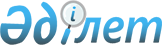 Қостанай облысы Сарыкөл ауданы кентінің, ауылдары мен ауылдық округтерінің 2020-2022 жылдарға арналған бюджеттері туралы
					
			Мерзімі біткен
			
			
		
					Қостанай облысы Сарыкөл ауданы мәслихатының 2020 жылғы 27 қаңтардағы № 317 шешімі. Қостанай облысының Әділет департаментінде 2020 жылғы 28 қаңтарда № 8923 болып тіркелді. Мерзімі өткендіктен қолданыс тоқтатылды
      2008 жылғы 4 желтоқсандағы Қазақстан Республикасы Бюджет кодексінің 75-бабына, "Қазақстан Республикасындағы жергілікті мемлекеттік басқару және өзін-өзі басқару туралы" 2001 жылғы 23 қаңтардағы Қазақстан Республикасы Заңының 6-бабы 1-тармағының 1) тармақшасына сәйкес Сарыкөл аудандық мәслихаты ШЕШІМ ҚАБЫЛДАДЫ:
      1. Сарыкөл ауданы Сарыкөл кентінің 2020-2022 жылдарға арналған бюджеті тиісінше 1, 2 және 3-қосымшаларға сәйкес, оның ішінде 2020 жылға мынадай көлемдерде бекітілсін:
      1) кірістер – 264 107,7 мың теңге, оның ішінде:
      салықтық түсімдер бойынша – 47 419,4 мың теңге;
      салықтық емес түсімдер бойынша – 0,0 мың теңге;
      негізгі капиталды сатудан түсетін түсімдер бойынша – 0,0 мың теңге;
      трансферттер түсімі бойынша – 216 688,3 мың теңге;
      2) шығындар – 455 616,8 мың теңге;
      3) таза бюджеттік кредиттеу – 0,0 мың теңге, оның ішінде:
      бюджеттік кредиттер – 0,0 мың теңге;
      бюджеттік кредиттерді өтеу – 0,0 мың теңге;
      4) қаржы активтерімен операциялар бойынша сальдо – 0,0 мың теңге;
      5) бюджет тапшылығы (профициті) – -191 509,1 мың теңге;
      6) бюджет тапшылығын қаржыландыру (профицитін пайдалану) – 191 509,1 мың теңге;
      қарыздар түсімі – 182 002,2 мың теңге;
      бюджет қаражатының пайдаланылатын қалдықтары – 9 506,9 мың теңге.
      Ескерту. 1-тармақ жаңа редакцияда - Қостанай облысы Сарыкөл ауданы мәслихатының 30.11.2020 № 379 шешімімен (01.01.2020 бастап қолданысқа енгізіледі).


      2. 2020 жылға арналған Сарыкөл кентінің бюджетінде аудандық бюджеттен берілетін субвенциялар көлемі 160 020,0 мың теңге сомасында көзделгені ескерілсін.
      3. 2020 жылға арналған Сарыкөл кентінің бюджетінде аудандық бюджетке бюджеттік алып қоюлар көлемдері көзделмегені ескерілсін.
      4. 2020 жылға арналған Сарыкөл кентінің бюджетін атқару процесінде секвестрлеуге жатпайтын бюджеттік бағдарламалардың тізбесі 4-қосымшаға сәйкес бекітілсін.
      5. Сарыкөл ауданы Барвиновка ауылының 2020-2022 жылдарға арналған бюджеті тиісінше 5, 6 және 7-қосымшаларға сәйкес, оның ішінде 2020 жылға мынадай көлемдерде бекітілсін:
      1) кірістер 13 464,0 мың теңге, оның ішінде:
      салықтық түсімдер бойынша – 3 125,0 мың теңге;
      салықтық емес түсімдер бойынша – 0,0 мың теңге;
      негізгі капиталды сатудан түсетін түсімдер бойынша – 0,0 мың теңге;
      трансферттер түсімі бойынша – 10 339,0 мың теңге;
      2) шығындар – 13 464,0 мың теңге;
      3) таза бюджеттік кредиттеу – 0,0 мың теңге, оның ішінде:
      бюджеттік кредиттер – 0,0 мың теңге;
      бюджеттік кредиттерді өтеу – 0,0 мың теңге;
      4) қаржы активтерімен операциялар бойынша сальдо – 0,0 мың теңге;
      5) бюджет тапшылығы (профициті) – 0,0 мың теңге;
      6) бюджет тапшылығын қаржыландыру (профицитін пайдалану) – 0,0 мың теңге.
      Ескерту. 5-тармақ жаңа редакцияда - Қостанай облысы Сарыкөл ауданы мәслихатының 30.11.2020 № 379 шешімімен (01.01.2020 бастап қолданысқа енгізіледі).


      6. 2020 жылға арналған Барвиновка ауылының бюджетінде аудандық бюджеттен берілетін субвенциялар көлемі 10 339,0 мың теңге сомасында көзделгені ескерілсін.
      Ескерту. 6-тармақ жаңа редакцияда - Қостанай облысы Сарыкөл ауданы мәслихатының 17.04.2020 № 332 шешімімен (01.01.2020 бастап қолданысқа енгізіледі).


      7. 2020 жылға арналған Барвиновка ауылының бюджетінде аудандық бюджетке бюджеттік алып қоюлар көлемдері көзделмегені ескерілсін.
      Ескерту. 7-тармақ жаңа редакцияда - Қостанай облысы Сарыкөл ауданы мәслихатының 17.04.2020 № 332 шешімімен (01.01.2020 бастап қолданысқа енгізіледі).


      8. Сарыкөл ауданы Златоуст ауылының 2020-2022 жылдарға арналған бюджеті тиісінше 8, 9 және 10-қосымшаларға сәйкес, оның ішінде 2020 жылға мынадай көлемдерде бекітілсін:
      1) кірістер – 15 432,0 мың теңге, оның ішінде:
      салықтық түсімдер бойынша – 1 284,0 мың теңге;
      салықтық емес түсімдер бойынша – 0,0 мың теңге;
      негізгі капиталды сатудан түсетін түсімдер бойынша – 0,0 мың теңге;
      трансферттер түсімі бойынша – 14 148,0 мың теңге;
      2) шығындар – 17 218,2 мың теңге;
      3) таза бюджеттік кредиттеу – 0,0 мың теңге, оның ішінде:
      бюджеттік кредиттер – 0,0 мың теңге;
      бюджеттік кредиттерді өтеу – 0,0 мың теңге;
      4) қаржы активтерімен операциялар бойынша сальдо – 0,0 мың теңге;
      5) бюджет тапшылығы (профициті) – -1 786,2 мың теңге;
      6) бюджет тапшылығын қаржыландыру (профицитін пайдалану) – 1 786,2 мың теңге;
      бюджет қаражатының пайдаланылатын қалдықтары – 1 786,2 мың теңге.
      Ескерту. 8-тармақ жаңа редакцияда - Қостанай облысы Сарыкөл ауданы мәслихатының 30.11.2020 № 379 шешімімен (01.01.2020 бастап қолданысқа енгізіледі).


      9. 2020 жылға арналған Златоуст ауылының бюджетінде аудандық бюджеттен берілетін субвенциялардың көлемі 8 773,0 мың теңге сомасында көзделгені ескерілсін.
      Ескерту. 9-тармақ жаңа редакцияда - Қостанай облысы Сарыкөл ауданы мәслихатының 17.04.2020 № 332 шешімімен (01.01.2020 бастап қолданысқа енгізіледі).


      10. 2020 жылға арналған Златоуст ауылының бюджетінде аудандық бюджетке бюджеттік алып қоюлардың көлемдері көзделмегені ескерілсін.
      Ескерту. 10-тармақ жаңа редакцияда - Қостанай облысы Сарыкөл ауданы мәслихатының 17.04.2020 № 332 шешімімен (01.01.2020 бастап қолданысқа енгізіледі).


      11. Сарыкөл ауданы Веселоподол ауылдық округінің 2020-2022 жылдарға арналған бюджеті тиісінше 11, 12 және 13-қосымшаларға сәйкес, оның ішінде 2020 жылға мынадай көлемдерде бекітілсін:
      1) кірістер – 21 685,0 мың теңге, оның ішінде:
      салықтық түсімдер бойынша – 1 148,0 мың теңге;
      салықтық емес түсімдер бойынша – 0,0 мың теңге;
      негізгі капиталды сатудан түсетін түсімдер бойынша – 0,0 мың теңге;
      трансферттер түсімі бойынша – 20 537,0 мың теңге;
      2) шығындар – 21 851,6 мың теңге;
      3) таза бюджеттік кредиттеу – 0,0 мың теңге, оның ішінде:
      бюджеттік кредиттер – 0,0 мың теңге;
      бюджеттік кредиттерді өтеу – 0,0 мың теңге;
      4) қаржы активтерімен операциялар бойынша сальдо – 0,0 мың теңге;
      5) бюджет тапшылығы (профициті) – -166,6 мың теңге;
      6) бюджет тапшылығын қаржыландыру (профицитін пайдалану) – 166,6 мың теңге;
      бюджет қаражатының пайдаланылатын қалдықтары – 166,6 мың теңге.
      Ескерту. 11-тармақ жаңа редакцияда - Қостанай облысы Сарыкөл ауданы мәслихатының 30.11.2020 № 379 шешімімен (01.01.2020 бастап қолданысқа енгізіледі).


      12. 2020 жылға арналған Веселоподол ауылдық округінің бюджетінде аудандық бюджеттен берілетін субвенциялар көлемі 15 162,0 мың теңге сомасында көзделгені ескерілсін.
      13. 2020 жылға арналған Веселоподол ауылдық округінің бюджетінде аудандық бюджетке бюджеттік алып қоюлардың көлемдері көзделмегені ескерілсін.
      14. Сарыкөл ауданы Комсомол ауылдық округінің 2020-2022 жылдарға арналған бюджеті тиісінше 14, 15 және 16-қосымшаларға сәйкес, оның ішінде 2020 жылға мынадай көлемдерде бекітілсін:
      1) кірістер – 41 580,0 мың теңге, оның ішінде:
      салықтық түсімдер бойынша – 2 212,0 мың теңге;
      салықтық емес түсімдер бойынша – 0,0 мың теңге;
      негізгі капиталды сатудан түсетін түсімдер бойынша – 0,0 мың теңге;
      трансферттер түсімі бойынша – 39 368,0 мың теңге;
      2) шығындар – 41 580,0 мың теңге;
      3) таза бюджеттік кредиттеу – 0,0 мың теңге, оның ішінде:
      бюджеттік кредиттер – 0,0 мың теңге;
      бюджеттік кредиттерді өтеу – 0,0 мың теңге;
      4) қаржы активтерімен операциялар бойынша сальдо – 0,0 мың теңге;
      5) бюджет тапшылығы (профициті) – 0,0 мың теңге;
      6) бюджет тапшылығын қаржыландыру (профицитін пайдалану) – 0,0 мың теңге.
      Ескерту. 14-тармақ жаңа редакцияда - Қостанай облысы Сарыкөл ауданы мәслихатының 30.11.2020 № 379 шешімімен (01.01.2020 бастап қолданысқа енгізіледі).


      15. 2020 жылға арналған Комсомол ауылдық округінің бюджетінде аудандық бюджеттен берілетін субвенциялардың көлемі 32 082,0 мың теңге сомасында көзделгені ескерілсін.
      Ескерту. 15-тармақ жаңа редакцияда - Қостанай облысы Сарыкөл ауданы мәслихатының 30.11.2020 № 379 шешімімен (01.01.2020 бастап қолданысқа енгізіледі).


      16. 2020 жылға арналған Комсомол ауылдық округінің бюджетінде аудандық бюджетке бюджеттік алып қоюлар көлемдері көзделмегені ескерілсін.
      17. 2020 жылға арналған Комсомол ауылдық округінің бюджетін атқару процесінде секвестрлеуге жатпайтын бюджеттік бағдарламалардың тізбесі 17-қосымшаға сәйкес бекітілсін.
      18. Сарыкөл ауданы Большие Дубравы ауылының 2020-2022 жылдарға арналған бюджеті тиісінше 18, 19 және 20-қосымшаларға сәйкес, оның ішінде 2020 жылға мынадай көлемдерде бекітілсін:
      1) кірістер – 16 366,0 мың теңге, оның ішінде:
      салықтық түсімдер бойынша – 1 979,0 мың теңге;
      салықтық емес түсімдер бойынша – 0,0 мың теңге;
      негізгі капиталды сатудан түсетін түсімдер бойынша – 0,0 мың теңге;
      трансферттер түсімі бойынша – 14 387,0 мың теңге;
      2) шығындар – 16 478,2 мың теңге;
      3) таза бюджеттік кредиттеу – 0,0 мың теңге, оның ішінде:
      бюджеттік кредиттер – 0,0 мың теңге;
      бюджеттік кредиттерді өтеу – 0,0 мың теңге;
      4) қаржы активтерімен операциялар бойынша сальдо – 0,0 мың теңге;
      5) бюджет тапшылығы (профициті) – -112,2 мың теңге;
      6) бюджет тапшылығын қаржыландыру (профицитін пайдалану) – 112,2 мың теңге;
      бюджет қаражатының пайдаланылатын қалдықтары – 112,2 мың теңге.
      Ескерту. 18-тармақ жаңа редакцияда - Қостанай облысы Сарыкөл ауданы мәслихатының 16.10.2020 № 367 шешімімен (01.01.2020 бастап қолданысқа енгізіледі).


      19. 2020 жылға арналған Большие Дубравы ауылының бюджетінде аудандық бюджеттен берілетін субвенциялар көлемі 9 012,0 мың теңге сомасында көзделгені ескерілсін.
      20. 2020 жылға арналған Большие Дубравы ауылының бюджетінде аудандық бюджетке бюджеттік алып қоюлар көлемдері көзделмегені ескерілсін.
      21. Сарыкөл ауданы Маяк ауылының 2020-2022 жылдарға арналған бюджеті тиісінше 21, 22 және 23-қосымшаларға сәйкес, оның ішінде 2020 жылға мынадай көлемдерде бекітілсін:
      1) кірістер – 18 097,0 мың теңге, оның ішінде:
      салықтық түсімдер бойынша – 1 529,0 мың теңге;
      салықтық емес түсімдер бойынша – 0,0 мың теңге;
      негізгі капиталды сатудан түсетін түсімдер бойынша – 0,0 мың теңге;
      трансферттер түсімі бойынша 16 568,0 мың теңге;
      2) шығындар – 18 790,6 мың теңге;
      3) таза бюджеттік кредиттеу – 0,0 мың теңге, оның ішінде:
      бюджеттік кредиттер – 0,0 мың теңге;
      бюджеттік кредиттерді өтеу – 0,0 мың теңге;
      4) қаржы активтерімен операциялар бойынша сальдо – 0,0 мың теңге;
      5) бюджет тапшылығы (профициті) – 0,0 мың теңге;
      6) бюджет тапшылығын қаржыландыру (профицитін пайдалану) – 693,6 мың теңге.
      қолданылатын бюджеттік қаржы қалдығы - 693,6 мың теңге.
      Ескерту. 21-тармақ жаңа редакцияда - Қостанай облысы Сарыкөл ауданы мәслихатының 16.10.2020 № 367 шешімімен (01.01.2020 бастап қолданысқа енгізіледі).


      22. 2020 жылға арналған Маяк ауылының бюджетінде аудандық бюджеттен берілетін субвенциялар көлемі 11 193,0 мың теңге сомасында көзделгені ескерілсін.
      23. 2020 жылға арналған Маяк ауылының бюджетінде аудандық бюджетке бюджеттік алып қоюлар көлемдері көзделмегені ескерілсін.
      24. Сарыкөл ауданы Севастополь ауылдық округінің 2020-2022 жылдарға арналған бюджеті тиісінше 24, 25 және 26-қосымшаларға сәйкес, оның ішінде 2020 жылға мынадай көлемдерде бекітілсін:
      1) кірістер – 14 206,0 мың теңге, оның ішінде:
      салықтық түсімдер бойынша – 1 566,0 мың теңге;
      салықтық емес түсімдер бойынша – 0,0 мың теңге;
      негізгі капиталды сатудан түсетін түсімдер бойынша – 0,0 мың теңге;
      трансферттер түсімі бойынша – 12 640,0 мың теңге;
      2) шығындар – 14 923,1 мың теңге;
      3) таза бюджеттік кредиттеу – 0,0 мың теңге, оның ішінде:
      бюджеттік кредиттер – 0,0 мың теңге;
      бюджеттік кредиттерді өтеу – 0,0 мың теңге;
      4) қаржы активтерімен операциялар бойынша сальдо – 0,0 мың теңге;
      5) бюджет тапшылығы (профициті) – -717,1 мың теңге;
      6) бюджет тапшылығын қаржыландыру (профицитін пайдалану) – 717,1 мың теңге;
      бюджет қаражатының пайдаланылатын қалдықтары – 717,1 мың теңге.
      Ескерту. 24-тармақ жаңа редакцияда - Қостанай облысы Сарыкөл ауданы мәслихатының 30.11.2020 № 379 шешімімен (01.01.2020 бастап қолданысқа енгізіледі).


      25. 2020 жылға арналған Севастополь ауылдық округінің бюджетінде аудандық бюджеттен берілетін субвенциялар көлемі 7 565,0 мың теңге сомасында көзделгені ескерілсін.
      26. 2020 жылға арналған Севастополь ауылдық округінің бюджетінде аудандық бюджетке бюджеттік алып қоюлар көлемдері көзделмегені ескерілсін.
      27. Сарыкөл ауданы Тағыл ауылдық округінің 2020-2022 жылдарға арналған бюджеті тиісінше 27, 28 және 29-қосымшаларға сәйкес, оның ішінде 2020 жылға мынадай көлемдерде бекітілсін:
      1) кірістер – 20 365,0 мың теңге, оның ішінде:
      салықтық түсімдер бойынша – 1 996,0 мың теңге;
      салықтық емес түсімдер бойынша – 0,0 мың теңге;
      негізгі капиталды сатудан түсетін түсімдер бойынша – 0,0 мың теңге;
      трансферттер түсімі бойынша – 18 369,0 мың теңге;
      2) шығындар – 20 322,0 мың теңге;
      3) таза бюджеттік кредиттеу – 0,0 мың теңге, оның ішінде:
      бюджеттік кредиттер – 0,0 мың теңге;
      бюджеттік кредиттерді өтеу – 0,0 мың теңге;
      4) қаржы активтерімен операциялар бойынша сальдо – 0,0 мың теңге;
      5) бюджет тапшылығы (профициті) – -59,0 мың теңге;
      6) бюджет тапшылығын қаржыландыру (профицитін пайдалану) – +59,0 мың теңге.
      Ескерту. 27-тармақ жаңа редакцияда - Қостанай облысы Сарыкөл ауданы мәслихатының 16.10.2020 № 367 шешімімен (01.01.2020 бастап қолданысқа енгізіледі).


      28. 2020 жылға арналған Тағыл ауылдық округінің бюджетінде аудандық бюджеттен берілетін субвенциялар көлемі 12 892,0 мың теңге сомасында көзделгені ескерілсін.
      29. 2020 жылға арналған Тағыл ауылдық округінің бюджетінде аудандық бюджетке бюджеттік алып қоюлар көлемдері көзделмегені ескерілсін.
      30. Сарыкөл ауданы Тимирязев ауылының 2020-2022 жылдарға арналған бюджеті тиісінше 30, 31 және 32-қосымшаларға сәйкес, оның ішінде 2020 жылға мынадай көлемдерде бекітілсін:
      1) кірістер – 18 350,0 мың теңге, оның ішінде:
      салықтық түсімдер бойынша – 1 625,0 мың теңге;
      салықтық емес түсімдер бойынша – 0,0 мың теңге;
      негізгі капиталды сатудан түсетін түсімдер бойынша – 0,0 мың теңге;
      трансферттер түсімі бойынша – 16 725,0 мың теңге;
      2) шығындар – 19 718,3 мың теңге;
      3) таза бюджеттік кредиттеу – 0,0 мың теңге, оның ішінде:
      бюджеттік кредиттер – 0,0 мың теңге;
      бюджеттік кредиттерді өтеу – 0,0 мың теңге;
      4) қаржы активтерімен операциялар бойынша сальдо – 0,0 мың теңге;
      5) бюджет тапшылығы (профициті) – 0,0 мың теңге;
      6) бюджет тапшылығын қаржыландыру (профицитін пайдалану) – 1 368,3 мың теңге;
      бюджет қаражатының пайдаланылатын қалдықтары – 1 368,3 мың теңге.
      Ескерту. 30-тармақ жаңа редакцияда - Қостанай облысы Сарыкөл ауданы мәслихатының 16.10.2020 № 367 шешімімен (01.01.2020 бастап қолданысқа енгізіледі).


      31. 2020 жылға арналған Тимирязев ауылының бюджетінде аудандық бюджеттен берілетін субвенциялар көлемі 11 350,0 мың теңге сомасында көзделгені ескерілсін.
      32. 2020 жылға арналған Тимирязев ауылының бюджетінде аудандық бюджетке бюджеттік алып қоюлар көлемдері көзделмегені ескерілсін.
      33. Сарыкөл ауданы Сорочин ауылдық округінің 2020-2022 жылдарға арналған бюджеті тиісінше 33, 34 және 35-қосымшаларға сәйкес, оның ішінде 2020 жылға мынадай көлемдерде бекітілсін:
      1) кірістер – 24 757,0 мың теңге, оның ішінде:
      салықтық түсімдер бойынша – 3 441,0 мың теңге;
      салықтық емес түсімдер бойынша – 0,0 мың теңге;
      негізгі капиталды сатудан түсетін түсімдер бойынша – 0,0 мың теңге;
      трансферттер түсімі бойынша – 21 316,0 мың теңге;
      2) шығындар – 25 322,2 мың теңге;
      3) таза бюджеттік кредиттеу – 0,0 мың теңге, оның ішінде:
      бюджеттік кредиттер – 0,0 мың теңге;
      бюджеттік кредиттерді өтеу – 0,0 мың теңге;
      4) қаржы активтерімен операциялар бойынша сальдо – 0,0 мың теңге;
      5) бюджет тапшылығы (профициті) – -565,2 мың теңге;
      6) бюджет тапшылығын қаржыландыру (профицитін пайдалану) – 565,2 мың теңге;
      бюджет қаражатының пайдаланылатын қалдықтары – 565,2 мың теңге.
      Ескерту. 33-тармақ жаңа редакцияда - Қостанай облысы Сарыкөл ауданы мәслихатының 30.11.2020 № 379 шешімімен (01.01.2020 бастап қолданысқа енгізіледі).


      34. 2020 жылға арналған Сорочин ауылдық округінің бюджетінде аудандық бюджеттен берілетін субвенциялар көлемі 9 498,0 мың теңге сомасында көзделгені ескерілсін.
      35. 2020 жылға арналған Сорочин ауылдық округінің бюджетінде аудандық бюджетке бюджеттік алып қоюлар көлемдері көзделмегені ескерілсін.
      36. Сарыкөл ауданы Урожайное ауылының 2020-2022 жылдарға арналған бюджеті тиісінше 36, 37 және 38-қосымшаларға сәйкес, оның ішінде 2020 жылға мынадай көлемдерде бекітілсін:
      1) кірістер – 14 840,0 мың теңге, оның ішінде:
      салықтық түсімдер бойынша – 766,0 мың теңге;
      салықтық емес түсімдер бойынша – 0,0 мың теңге;
      негізгі капиталды сатудан түсетін түсімдер бойынша – 0,0 мың теңге;
      трансферттер түсімі бойынша – 14 074,0 мың теңге;
      2) шығындар – 15 350,7 мың теңге;
      3) таза бюджеттік кредиттеу – 0,0 мың теңге, оның ішінде:
      бюджеттік кредиттер – 0,0 мың теңге;
      бюджеттік кредиттерді өтеу – 0,0 мың теңге;
      4) қаржы активтерімен операциялар бойынша сальдо – 0,0 мың теңге;
      5) бюджет тапшылығы (профициті) – 0,0 мың теңге;
      6) бюджет тапшылығын қаржыландыру (профицитін пайдалану) – 510,7мың теңге;
      бюджет қаражатының пайдаланылатын қалдықтары – 510,7 мың теңге.
      Ескерту. 36-тармақ жаңа редакцияда - Қостанай облысы Сарыкөл ауданы мәслихатының 16.10.2020 № 367 шешімімен (01.01.2020 бастап қолданысқа енгізіледі).


      37. 2020 жылға арналған Урожайное ауылының бюджетінде аудандық бюджеттен берілетін субвенциялардың көлемі 8 699,0 мың теңге сомасында көзделгені ескерілсін.
      38. 2020 жылға арналған Урожайное ауылының бюджетінде аудандық бюджетке бюджеттік алып қоюлардың көлемдері көзделмегені ескерілсін.
      39. Алынып тасталды - Қостанай облысы Сарыкөл ауданы мәслихатының 17.04.2020 № 332 шешімімен (01.01.2020 бастап қолданысқа енгізіледі).

      40. Алынып тасталды - Қостанай облысы Сарыкөл ауданы мәслихатының 17.04.2020 № 332 шешімімен (01.01.2020 бастап қолданысқа енгізіледі).

      41. Алынып тасталды - Қостанай облысы Сарыкөл ауданы мәслихатының 17.04.2020 № 332 шешімімен (01.01.2020 бастап қолданысқа енгізіледі).

      42. Алынып тасталды - Қостанай облысы Сарыкөл ауданы мәслихатының 17.04.2020 № 332 шешімімен (01.01.2020 бастап қолданысқа енгізіледі).

      43. Алынып тасталды - Қостанай облысы Сарыкөл ауданы мәслихатының 17.04.2020 № 332 шешімімен (01.01.2020 бастап қолданысқа енгізіледі).

      44. Алынып тасталды - Қостанай облысы Сарыкөл ауданы мәслихатының 17.04.2020 № 332 шешімімен (01.01.2020 бастап қолданысқа енгізіледі).


      45. Осы шешім 2020 жылғы 1 қаңтардан бастап қолданысқа енгізіледі. Сарыкөл ауданы Сарыкөл кентінің 2020 жылға арналған бюджеті
      Ескерту. 1-қосымша жаңа редакцияда - Қостанай облысы Сарыкөл ауданы мәслихатының 30.11.2020 № 379 шешімімен (01.01.2020 бастап қолданысқа енгізіледі). Сарыкөл ауданы Сарыкөл кентінің 2021 жылға арналған бюджеті Сарыкөл ауданы Сарыкөл кентінің 2022 жылға арналған бюджеті 2020 жылға арналған Сарыкөл кенті бюджетін атқару процесінде секвестрлеуге жатпайтын бюджеттік бағдарламалардың Сарыкөл ауданы Барвиновка ауылының 2020 жылға арналған бюджеті
      Ескерту. 5-қосымша жаңа редакцияда - Қостанай облысы Сарыкөл ауданы мәслихатының 30.11.2020 № 379 шешімімен (01.01.2020 бастап қолданысқа енгізіледі). Сарыкөл ауданы Барвиновка ауылының 2021 жылға арналған бюджеті
      Ескерту. 6-қосымшаның тақырыбы жаңа редакцияда - Қостанай облысы Сарыкөл ауданы мәслихатының 17.04.2020 № 332 шешімімен (01.01.2020 бастап қолданысқа енгізіледі). Сарыкөл ауданы Барвиновка ауылының 2022 жылға арналған бюджеті
      Ескерту. 7-қосымшаның тақырыбы жаңа редакцияда - Қостанай облысы Сарыкөл ауданы мәслихатының 17.04.2020 № 332 шешімімен (01.01.2020 бастап қолданысқа енгізіледі). Сарыкөл ауданы Златоуст ауылының 2020 жылға арналған бюджеті
      Ескерту. 8-қосымша жаңа редакцияда - Қостанай облысы Сарыкөл ауданы мәслихатының 30.11.2020 № 379 шешімімен (01.01.2020 бастап қолданысқа енгізіледі). Сарыкөл ауданы Златоуст ауылының 2021 жылға арналған бюджеті
      Ескерту. 9-қосымшаның тақырыбы жаңа редакцияда - Қостанай облысы Сарыкөл ауданы мәслихатының 17.04.2020 № 332 шешімімен (01.01.2020 бастап қолданысқа енгізіледі). Сарыкөл ауданы Златоуст ауылының 2022 жылға арналған бюджеті
      Ескерту. 10-қосымшаның тақырыбы жаңа редакцияда - Қостанай облысы Сарыкөл ауданы мәслихатының 17.04.2020 № 332 шешімімен (01.01.2020 бастап қолданысқа енгізіледі). Сарыкөл ауданы Веселоподол ауылдық округінің 2020 жылға арналған бюджетi
      Ескерту. 11-қосымша жаңа редакцияда - Қостанай облысы Сарыкөл ауданы мәслихатының 30.11.2020 № 379 шешімімен (01.01.2020 бастап қолданысқа енгізіледі). Сарыкөл ауданы Веселоподол ауылдық округінің 2021 жылға арналған бюджеті Сарыкөл ауданы Веселоподол ауылдық округінің 2022 жылға арналған бюджеті Сарыкөл ауданының Комсомол ауылдық округінің 2020 жылға арналған бюджеті
      Ескерту. 14-қосымша жаңа редакцияда - Қостанай облысы Сарыкөл ауданы мәслихатының 30.11.2020 № 379 шешімімен (01.01.2020 бастап қолданысқа енгізіледі). Сарыкөл ауданының Комсомол ауылдық округінің 2021 жылға арналған бюджеті Сарыкөл ауданының Комсомол ауылдық округінің 2022 жылға арналған бюджеті 2020 жылға арналған Комсомол ауылдық округінің бюджетін атқару процесінде секвестрлеуге жатпайтын бюджеттік бағдарламалардың Сарыкөл ауданы Большие Дубравы ауылының 2020 жылға арналған бюджеті
      Ескерту. 18-қосымша жаңа редакцияда - Қостанай облысы Сарыкөл ауданы мәслихатының 16.10.2020 № 367 шешімімен (01.01.2020 бастап қолданысқа енгізіледі). Сарыкөл ауданы Большие Дубравы ауылының 2021 жылға арналған бюджеті Сарыкөл ауданы Большие Дубравы ауылының 2022 жылға арналған бюджеті Сарыкөл ауданы Маяк ауылының 2020 жылға арналған бюджеті
      Ескерту. 21-қосымша жаңа редакцияда - Қостанай облысы Сарыкөл ауданы мәслихатының 16.10.2020 № 367 шешімімен (01.01.2020 бастап қолданысқа енгізіледі). Сарыкөл ауданы Маяк ауылының 2021 жылға арналған бюджеті Сарыкөл ауданы Маяк ауылының 2022 жылға арналған бюджеті Сарыкөл ауданы Севастополь ауылдық округінің 2020 жылға арналған бюджеті
      Ескерту. 24-қосымша жаңа редакцияда - Қостанай облысы Сарыкөл ауданы мәслихатының 30.11.2020 № 379 шешімімен (01.01.2020 бастап қолданысқа енгізіледі). Сарыкөл ауданы Севастополь ауылдық округінің 2021 жылға арналған бюджеті Сарыкөл ауданы Севастополь ауылдық округінің 2022 жылға арналған бюджеті Сарыкөл ауданы Тағыл ауылдық округінің 2020 жылға арналған бюджеті
      Ескерту. 27-қосымша жаңа редакцияда - Қостанай облысы Сарыкөл ауданы мәслихатының 16.10.2020 № 367 шешімімен (01.01.2020 бастап қолданысқа енгізіледі). Сарыкөл ауданы Тағыл ауылдық округінің 2021 жылға арналған бюджеті Сарыкөл ауданы Тағыл ауылдық округінің 2022 жылға арналған бюджеті Сарыкөл ауданы Тимирязев ауылының 2020 жылға арналған бюджеті
      Ескерту. 30-қосымша жаңа редакцияда - Қостанай облысы Сарыкөл ауданы мәслихатының 16.10.2020 № 367 шешімімен (01.01.2020 бастап қолданысқа енгізіледі). Сарыкөл ауданы Тимирязев ауылының 2021 жылға арналған бюджеті Сарыкөл ауданы Тимирязев ауылының 2022 жылға арналған бюджеті Сарыкөл ауданы Сорочин ауылдық округінің 2020 жылға арналған бюджеті
      Ескерту. 33-қосымша жаңа редакцияда - Қостанай облысы Сарыкөл ауданы мәслихатының 30.11.2020 № 379 шешімімен (01.01.2020 бастап қолданысқа енгізіледі). Сарыкөл ауданы Сорочин ауылдық округінің 2021 жылға арналған бюджеті Сарыкөл ауданы Сорочин ауылдық округінің 2022 жылға арналған бюджеті Сарыкөл ауданы Урожайное ауылының 2020 жылға арналған бюджеті
      Ескерту. 36-қосымша жаңа редакцияда - Қостанай облысы Сарыкөл ауданы мәслихатының 16.10.2020 № 367 шешімімен (01.01.2020 бастап қолданысқа енгізіледі). Сарыкөл ауданы Урожайное ауылының 2021 жылға арналған бюджеті Сарыкөл ауданы Урожайное ауылының 2022 жылға арналған бюджеті Сарыкөл ауданы Краснознамен ауылдық округінің 2020 жылға арналған бюджеті
      Ескерту. 39-қосымша алынып тасталды - Қостанай облысы Сарыкөл ауданы мәслихатының 17.04.2020 № 332 шешімімен (01.01.2020 бастап қолданысқа енгізіледі). Сарыкөл ауданы Краснознамен ауылдық округінің 2021 жылға арналған бюджеті
      Ескерту. 40-қосымша алынып тасталды - Қостанай облысы Сарыкөл ауданы мәслихатының 17.04.2020 № 332 шешімімен (01.01.2020 бастап қолданысқа енгізіледі). Сарыкөл ауданы Краснознамен ауылдық округінің 2022 жылға арналған бюджеті
      Ескерту. 41-қосымша алынып тасталды - Қостанай облысы Сарыкөл ауданы мәслихатының 17.04.2020 № 332 шешімімен (01.01.2020 бастап қолданысқа енгізіледі). Сарыкөл ауданы Ленинград ауылдық округінің 2020 жылға арналған бюджеті
      Ескерту. 42-қосымша алынып тасталды - Қостанай облысы Сарыкөл ауданы мәслихатының 17.04.2020 № 332 шешімімен (01.01.2020 бастап қолданысқа енгізіледі). Сарыкөл ауданы Ленинград ауылдық округінің 2021 жылға арналған бюджеті
      Ескерту. 43-қосымша алынып тасталды - Қостанай облысы Сарыкөл ауданы мәслихатының 17.04.2020 № 332 шешімімен (01.01.2020 бастап қолданысқа енгізіледі). Сарыкөл ауданы Ленинград ауылдық округінің 2022 жылға арналған бюджеті
      Ескерту. 44-қосымша алынып тасталды - Қостанай облысы Сарыкөл ауданы мәслихатының 17.04.2020 № 332 шешімімен (01.01.2020 бастап қолданысқа енгізіледі).
					© 2012. Қазақстан Республикасы Әділет министрлігінің «Қазақстан Республикасының Заңнама және құқықтық ақпарат институты» ШЖҚ РМК
				
      Сессия төрағасы 

Т. Жаугаштин

      Сарыкөл аудандық мәслихатының хатшысы 

К. Базарбаева
Мәслихаттың
2020 жылғы "27" қаңтардағы
№ 317 шешіміне
1-қосымша
Санаты
Санаты
Санаты
Санаты
Санаты
Сомасы, мың теңге
Сыныбы
Сыныбы
Сыныбы
Сыныбы
Сомасы, мың теңге
Кіші сыныбы
Кіші сыныбы
Кіші сыныбы
Сомасы, мың теңге
Атауы
Атауы
Сомасы, мың теңге
1
2
3
4
4
5
I
I
I
Кірістер
Кірістер
264 107,7
1
Салықтық түсімдер
Салықтық түсімдер
47 419,4
01
Табыс салығы
Табыс салығы
22 479,4
2
Жеке табыс салығы
Жеке табыс салығы
22 479,4
04
Меншiкке салынатын салықтар
Меншiкке салынатын салықтар
24 940,0
1
Мүлiкке салынатын салықтар
Мүлiкке салынатын салықтар
310,0
3
Жер салығы
Жер салығы
980,0
4
Көлiк құралдарына салынатын салық
Көлiк құралдарына салынатын салық
23 650,0
4
Трансферттердің түсімдері
Трансферттердің түсімдері
216 688,3
02
Мемлекеттiк басқарудың жоғары тұрған органдарынан түсетiн трансферттер
Мемлекеттiк басқарудың жоғары тұрған органдарынан түсетiн трансферттер
216 688,3
3
Аудандардың (облыстық маңызы бар қаланың) бюджетінен трансферттер
Аудандардың (облыстық маңызы бар қаланың) бюджетінен трансферттер
216 688,3
Функционалдық топ
Функционалдық топ
Функционалдық топ
Функционалдық топ
Функционалдық топ
Сомасы, мың теңге
Кіші функция
Кіші функция
Кіші функция
Кіші функция
Сомасы, мың теңге
Бюджеттік бағдарламалардың әкімшісі
Бюджеттік бағдарламалардың әкімшісі
Бюджеттік бағдарламалардың әкімшісі
Сомасы, мың теңге
Бағдарлама
Бағдарлама
Сомасы, мың теңге
Атауы
Сомасы, мың теңге
1
2
3
4
5
6
II
II
II
II
Шығындар
455 616,8
01
Жалпы сипаттағы мемлекеттiк қызметтер
36 673,9
1
Мемлекеттiк басқарудың жалпы функцияларын орындайтын өкiлдi, атқарушы және басқа органдар
36 673,9
124
Аудандық маңызы бар қала, ауыл, кент, ауылдық округ әкімінің аппараты
36 673,9
001
Аудандық маңызы бар қала, ауыл, кент, ауылдық округ әкімінің қызметін қамтамасыз ету жөніндегі қызметтер
30 798,9
022
Мемлекеттік органның күрделі шығыстары
5 875,0
04
Бiлiм беру
125 914,2
1
Мектепке дейiнгi тәрбие және оқыту
125 914,2
124
Аудандық маңызы бар қала, ауыл, кент, ауылдық округ әкімінің аппараты
125 914,2
004
Мектепке дейінгі тәрбиелеу және оқыту және мектепке дейінгі тәрбиелеу және оқыту ұйымдарында медициналық қызмет көрсетуді ұйымдастыру
125 914,2
07
Тұрғын үй-коммуналдық шаруашылық
69 275,9
3
Елді-мекендерді көркейту
69 275,9
124
Аудандық маңызы бар қала, ауыл, кент, ауылдық округ әкімінің аппараты
69 275,9
008
Елді мекендердегі көшелерді жарықтандыру
15 024,8
009
Елді мекендердің санитариясын қамтамасыз ету
1 031,8
010
Жерлеу орындарын ұстау және туыстары жоқ адамдарды жерлеу
350,0
011
Елді мекендерді абаттандыру мен көгалдандыру
52 869,3
12
Көлiк және коммуникация
223 752,7
1
Автомобиль көлiгi
223 752,7
124
Аудандық маңызы бар қала, ауыл, кент, ауылдық округ әкімінің аппараты
223 752,7
013
Аудандық маңызы бар қалаларда, ауылдарда, кенттерде, ауылдық округтерде автомобиль жолдарының жұмыс істеуін қамтамасыз ету
11 654,0
045
Аудандық маңызы бар қалаларда, ауылдарда, кенттерде, ауылдық округтерде автомобиль жолдарын күрделі және орташа жөндеу
212 098,7
15
Трансферттер
0,1
1
Трансферттер
0,1
124
Аудандық маңызы бар қала, ауыл, кент, ауылдық округ әкімінің аппараты
0,1
048
Пайдаланылмаған (толық пайдаланылмаған) нысаналы трансферттерді қайтару
0,1
Санаты
Санаты
Санаты
Санаты
Санаты
Сомасы, мың теңге
Сыныбы
Сыныбы
Сыныбы
Сыныбы
Сомасы, мың теңге
Кіші сыныбы
Кіші сыныбы
Кіші сыныбы
Сомасы, мың теңге
Ерекшелігі
Ерекшелігі
Сомасы, мың теңге
Атауы
Сомасы, мың теңге
1
2
3
4
5
6
III
III
III
III
Таза бюджеттіқ кредиттеу
0,0
IV
IV
IV
IV
Қаржы активтерімен операциялар бойынша сальдо
0,0
V
V
V
V
Бюджет тапшылығы (профициті)
-191 509,1
VI
VI
VI
VI
Бюджет тапшылығын қаржыландыру (профицитін пайдалану)
191 509,1
7
Қарыздар түсімдері
182 002,2
01
Мемлекеттік ішкі қарыздар
182 002,2
2
Қарыз алу келісім-шарттары
182 002,2
04
Аудандық маңызы бар қалаланың, ауылдың, кенттің, ауылдық округінің әкімінің аппараты алған қарыздар
182 002,2
8
Бюджет қаражатының пайдаланылатын қалдықтары
9 506,9
01
Бюджет қаражаты қалдықтары
9 506,9
1
Бюджет қаражатының бос қалдықтары
9 506,9Мәслихаттың
2020 жылғы "27" қаңтардағы
№ 317 шешіміне
2-қосымша
Санаты
Санаты
Санаты
Санаты
Санаты
Санаты
Санаты
Сумма, тысяч тенге
Сыныбы
Сыныбы
Сыныбы
Сыныбы
Сыныбы
Сыныбы
Сумма, тысяч тенге
Кіші сыныбы
Кіші сыныбы
Кіші сыныбы
Кіші сыныбы
Кіші сыныбы
Сумма, тысяч тенге
Атауы
Атауы
Сумма, тысяч тенге
1
2
3
3
3
4
4
5
I
I
I
I
I
Кірістер
Кірістер
212630,0
1
Салықтық түсімдер
Салықтық түсімдер
52610,0
01
01
Табыс салығы
Табыс салығы
27670,0
2
2
Жеке табыс салығы
Жеке табыс салығы
27670,0
04
04
Меншiкке салынатын салықтар
Меншiкке салынатын салықтар
24940,0
1
1
Мүлікке салынатын салықтар
Мүлікке салынатын салықтар
310,0
3
3
Жер салығы
Жер салығы
980,0
4
4
Көлiк құралдарына салынатын салық
Көлiк құралдарына салынатын салық
23650,0
4
Трансферттердің түсімдері
Трансферттердің түсімдері
160020,0
02
02
Мемлекеттік баскарудың жоғары тұрған органдарынан түсетін трансферттер
Мемлекеттік баскарудың жоғары тұрған органдарынан түсетін трансферттер
160020,0
3
3
Аудандардың (облыстық маңызы бар қаланың) бюджетінен трансферттер
Аудандардың (облыстық маңызы бар қаланың) бюджетінен трансферттер
160020,0
Функционалдық топ
Функционалдық топ
Функционалдық топ
Функционалдық топ
Функционалдық топ
Функционалдық топ
Функционалдық топ
Сомасы, мың теңге
Кіші функция
Кіші функция
Кіші функция
Кіші функция
Кіші функция
Кіші функция
Сомасы, мың теңге
Бюджеттік бағдарламалардың әкімшісі
Бюджеттік бағдарламалардың әкімшісі
Бюджеттік бағдарламалардың әкімшісі
Бюджеттік бағдарламалардың әкімшісі
Бюджеттік бағдарламалардың әкімшісі
Сомасы, мың теңге
Кіші бағдарлама
Кіші бағдарлама
Сомасы, мың теңге
Атауы
Сомасы, мың теңге
1
2
3
3
3
4
5
6
II
II
II
II
II
II
Шығындар
212630,0
01
Жалпы сипаттағы мемлекеттiк қызметтер
28675,0
1
Мемлекеттiк басқарудың жалпы функцияларын орындайтын өкiлдi, атқарушы және басқа органдар
28675,0
124
124
Аудандық маңызы бар қала, ауыл, кент, ауылдық округ әкімінің аппараты
28675,0
001
001
Аудандық маңызы бар қала, ауыл, кент, ауылдық округ әкімінің қызметін қамтамасыз ету жөніндегі қызметтер
28675,0
04
Бiлiм беру
128432,0
1
Мектепке дейiнгi тәрбие және оқыту
128432,0
124
124
Аудандық маңызы бар қала, ауыл, кент, ауылдық округ әкімінің аппараты
128432,0
004
004
Мектепке дейінгі тәрбиелеу және оқыту және мектепке дейінгі тәрбиелеу және оқыту ұйымдарында медициналық қызмет көрсетуді ұйымдастыру
128432,0
07
Тұрғын үй-коммуналдық шаруашылық
48185,0
3
Елді-мекендерді көркейту
48185,0
124
124
Аудандық маңызы бар қала, ауыл, кент, ауылдық округ әкімінің аппараты
48185,0
008
008
Елді мекендердегі көшелерді жарықтандыру
6802,0
009
009
Елді мекендердің санитариясын қамтамасыз ету
2189,0
010
010
Жерлеу орындарын ұстау және туыстары жоқ адамдарды жерлеу
350,0
011
011
Елді мекендерді абаттандыру мен көгалдандыру
38844,0
12
Көлiк және коммуникация
7338,0
1
Автомобиль көлiгi
7338,0
124
124
Аудандық маңызы бар қала, ауыл, кент, ауылдық округ әкімінің аппараты
7338,0
013
013
Аудандық маңызы бар қалаларда, ауылдарда, кенттерде, ауылдық округтерде автомобиль жолдарының жұмыс істеуін қамтамасыз ету
7338,0Мәслихаттың
2020 жылғы "27" қаңтардағы
№ 317 шешіміне
3-қосымша
Санаты
Санаты
Санаты
Санаты
Санаты
Санаты
Санаты
Сумма, тысяч тенге
Сыныбы
Сыныбы
Сыныбы
Сыныбы
Сыныбы
Сыныбы
Сумма, тысяч тенге
Кіші сыныбы
Кіші сыныбы
Кіші сыныбы
Кіші сыныбы
Кіші сыныбы
Сумма, тысяч тенге
Атауы
Атауы
Сумма, тысяч тенге
1
2
3
3
3
4
4
5
I
I
I
I
I
Кірістер
Кірістер
212630,0
1
Салықтық түсімдер
Салықтық түсімдер
52610,0
01
01
Табыс салығы
Табыс салығы
27670,0
2
2
Жеке табыс салығы
Жеке табыс салығы
27670,0
04
04
Меншiкке салынатын салықтар
Меншiкке салынатын салықтар
24940,0
1
1
Мүлікке салынатын салықтар
Мүлікке салынатын салықтар
310,0
3
3
Жер салығы
Жер салығы
980,0
4
4
Көлiк құралдарына салынатын салық
Көлiк құралдарына салынатын салық
23650,0
4
Трансферттердің түсімдері
Трансферттердің түсімдері
160020,0
02
02
Мемлекеттік баскарудың жоғары тұрған органдарынан түсетін трансферттер
Мемлекеттік баскарудың жоғары тұрған органдарынан түсетін трансферттер
160020,0
3
3
Аудандардың (облыстық маңызы бар қаланың) бюджетінен трансферттер
Аудандардың (облыстық маңызы бар қаланың) бюджетінен трансферттер
160020,0
Функционалдық топ
Функционалдық топ
Функционалдық топ
Функционалдық топ
Функционалдық топ
Функционалдық топ
Функционалдық топ
Сомасы, мың теңге
Кіші функция
Кіші функция
Кіші функция
Кіші функция
Кіші функция
Кіші функция
Сомасы, мың теңге
Бюджеттік бағдарламалардың әкімшісі
Бюджеттік бағдарламалардың әкімшісі
Бюджеттік бағдарламалардың әкімшісі
Бюджеттік бағдарламалардың әкімшісі
Бюджеттік бағдарламалардың әкімшісі
Сомасы, мың теңге
Кіші бағдарлама
Кіші бағдарлама
Сомасы, мың теңге
Атауы
Сомасы, мың теңге
1
2
3
3
3
4
5
6
II
II
II
II
II
II
Шығындар
212630,0
01
Жалпы сипаттағы мемлекеттiк қызметтер
28675,0
1
Мемлекеттiк басқарудың жалпы функцияларын орындайтын өкiлдi, атқарушы және басқа органдар
28675,0
124
124
Аудандық маңызы бар қала, ауыл, кент, ауылдық округ әкімінің аппараты
28675,0
001
001
Аудандық маңызы бар қала, ауыл, кент, ауылдық округ әкімінің қызметін қамтамасыз ету жөніндегі қызметтер
28675,0
04
Бiлiм беру
128432,0
1
Мектепке дейiнгi тәрбие және оқыту
128432,0
124
124
Аудандық маңызы бар қала, ауыл, кент, ауылдық округ әкімінің аппараты
128432,0
004
004
Мектепке дейінгі тәрбиелеу және оқыту және мектепке дейінгі тәрбиелеу және оқыту ұйымдарында медициналық қызмет көрсетуді ұйымдастыру
128432,0
07
Тұрғын үй-коммуналдық шаруашылық
48185,0
3
Елді-мекендерді көркейту
48185,0
124
124
Аудандық маңызы бар қала, ауыл, кент, ауылдық округ әкімінің аппараты
48185,0
008
008
Елді мекендердегі көшелерді жарықтандыру
6802,0
009
009
Елді мекендердің санитариясын қамтамасыз ету
2189,0
010
010
Жерлеу орындарын ұстау және туыстары жоқ адамдарды жерлеу
350,0
011
011
Елді мекендерді абаттандыру мен көгалдандыру
38844,0
12
Көлiк және коммуникация
7338,0
1
Автомобиль көлiгi
7338,0
124
124
Аудандық маңызы бар қала, ауыл, кент, ауылдық округ әкімінің аппараты
7338,0
013
013
Аудандық маңызы бар қалаларда, ауылдарда, кенттерде, ауылдық округтерде автомобиль жолдарының жұмыс істеуін қамтамасыз ету
7338,0Мәслихаттың
2020 жылғы "27" қаңтардағы
№ 317 шешіміне
4-қосымша
Атауы
1
Білім беру
Мектепке дейінгі тәрбиелеу және оқыту және мектепке дейінгі тәрбиелеу және оқыту ұйымдарында медициналық қызмет көрсетуді ұйымдастыруМәслихаттың
2020 жылғы "27" қаңтардағы
№ 317 шешіміне
5-қосымша
Санаты
Санаты
Санаты
Санаты
Санаты
Сомасы, мың теңге
Сыныбы
Сыныбы
Сыныбы
Сыныбы
Сомасы, мың теңге
Кіші сыныбы
Кіші сыныбы
Кіші сыныбы
Сомасы, мың теңге
Атауы
Атауы
Сомасы, мың теңге
1
2
3
4
4
5
I
I
I
Кірістер
Кірістер
13 464,0
1
Салықтық түсімдер
Салықтық түсімдер
3 125,0
01
Табыс салығы
Табыс салығы
303,0
2
Жеке табыс салығы
Жеке табыс салығы
303,0
04
Меншiкке салынатын салықтар
Меншiкке салынатын салықтар
2 822,0
1
Мүлiкке салынатын салықтар
Мүлiкке салынатын салықтар
75,0
3
Жер салығы
Жер салығы
92,0
4
Көлiк құралдарына салынатын салық
Көлiк құралдарына салынатын салық
2 655,0
4
Трансферттердің түсімдері
Трансферттердің түсімдері
10 339,0
02
Мемлекеттiк басқарудың жоғары тұрған органдарынан түсетiн трансферттер
Мемлекеттiк басқарудың жоғары тұрған органдарынан түсетiн трансферттер
10 339,0
3
Аудандардың (облыстық маңызы бар қаланың) бюджетінен трансферттер
Аудандардың (облыстық маңызы бар қаланың) бюджетінен трансферттер
10 339,0
Функционалдық топ
Функционалдық топ
Функционалдық топ
Функционалдық топ
Функционалдық топ
Сомасы, мың теңге
Кіші функция
Кіші функция
Кіші функция
Кіші функция
Сомасы, мың теңге
Бюджеттік бағдарламалардың әкімшісі
Бюджеттік бағдарламалардың әкімшісі
Бюджеттік бағдарламалардың әкімшісі
Сомасы, мың теңге
Бағдарлама
Бағдарлама
Сомасы, мың теңге
Атауы
Сомасы, мың теңге
1
2
3
4
5
6
II
II
II
II
Шығындар
13 464,0
01
Жалпы сипаттағы мемлекеттiк қызметтер
10 970,0
1
Мемлекеттiк басқарудың жалпы функцияларын орындайтын өкiлдi, атқарушы және басқа органдар
10 970,0
124
Аудандық маңызы бар қала, ауыл, кент, ауылдық округ әкімінің аппараты
10 970,0
001
Аудандық маңызы бар қала, ауыл, кент, ауылдық округ әкімінің қызметін қамтамасыз ету жөніндегі қызметтер
10 970,0
04
Бiлiм беру
719,0
2
Бастауыш, негізгі орта және жалпы орта білім беру
719,0
124
Аудандық маңызы бар қала, ауыл, кент, ауылдық округ әкімінің аппараты
719,0
005
Ауылдық жерде оқушыларды мектепке дейін және қайтадан ақысыз жеткізуді ұйымдастыру
719,0
07
Тұрғын үй-коммуналдық шаруашылық
572,0
3
Елді-мекендерді көркейту
572,0
124
Аудандық маңызы бар қала, ауыл, кент, ауылдық округ әкімінің аппараты
572,0
008
Елді мекендердегі көшелерді жарықтандыру
572,0
12
Көлiк және коммуникация
1 203,0
1
Автомобиль көлiгi
1 203,0
124
Аудандық маңызы бар қала, ауыл, кент, ауылдық округ әкімінің аппараты
1 203,0
013
Аудандық маңызы бар қалаларда, ауылдарда, кенттерде, ауылдық округтерде автомобиль жолдарының жұмыс істеуін қамтамасыз ету
1 203,0Мәслихаттың
2020 жылғы "27" қаңтардағы
№ 317 шешіміне
6-қосымша
Санаты
Санаты
Санаты
Санаты
Санаты
Санаты
Санаты
Сумма, тысяч тенге
Сыныбы
Сыныбы
Сыныбы
Сыныбы
Сыныбы
Сыныбы
Сумма, тысяч тенге
Кіші сыныбы
Кіші сыныбы
Кіші сыныбы
Кіші сыныбы
Кіші сыныбы
Сумма, тысяч тенге
Атауы
Атауы
Сумма, тысяч тенге
1
2
3
3
3
4
4
5
I
I
I
I
I
Кірістер
Кірістер
14072,0
1
Салықтық түсімдер
Салықтық түсімдер
3733,0
01
01
Табыс салығы
Табыс салығы
364,0
2
2
Жеке табыс салығы
Жеке табыс салығы
364,0
04
04
Меншiкке салынатын салықтар
Меншiкке салынатын салықтар
3369,0
1
1
Мүлікке салынатын салықтар
Мүлікке салынатын салықтар
96,0
3
3
Жер салығы
Жер салығы
123,0
4
4
Көлiк құралдарына салынатын салық
Көлiк құралдарына салынатын салық
3150,0
4
Трансферттердің түсімдері
Трансферттердің түсімдері
10339,0
02
02
Мемлекеттік баскарудың жоғары тұрған органдарынан түсетін трансферттер
Мемлекеттік баскарудың жоғары тұрған органдарынан түсетін трансферттер
10339,0
3
3
Аудандардың (облыстық маңызы бар қаланың) бюджетінен трансферттер
Аудандардың (облыстық маңызы бар қаланың) бюджетінен трансферттер
10339,0
Функционалдық топ
Функционалдық топ
Функционалдық топ
Функционалдық топ
Функционалдық топ
Функционалдық топ
Функционалдық топ
Сомасы, мың теңге
Кіші функция
Кіші функция
Кіші функция
Кіші функция
Кіші функция
Кіші функция
Сомасы, мың теңге
Бюджеттік бағдарламалардың әкімшісі
Бюджеттік бағдарламалардың әкімшісі
Бюджеттік бағдарламалардың әкімшісі
Бюджеттік бағдарламалардың әкімшісі
Бюджеттік бағдарламалардың әкімшісі
Сомасы, мың теңге
Кіші бағдарлама
Кіші бағдарлама
Сомасы, мың теңге
Атауы
Сомасы, мың теңге
1
2
3
3
3
4
5
6
II
II
II
II
II
II
Шығындар
14072,0
01
Жалпы сипаттағы мемлекеттiк қызметтер
11741,0
1
Мемлекеттiк басқарудың жалпы функцияларын орындайтын өкiлдi, атқарушы және басқа органдар
11741,0
124
124
Аудандық маңызы бар қала, ауыл, кент, ауылдық округ әкімінің аппараты
11741,0
001
001
Аудандық маңызы бар қала, ауыл, кент, ауылдық округ әкімінің қызметін қамтамасыз ету жөніндегі қызметтер
11741,0
04
Бiлiм беру
719,0
2
Бастауыш, негізгі орта және жалпы орта білім беру
719,0
124
124
Аудандық маңызы бар қала, ауыл, кент, ауылдық округ әкімінің аппараты
719,0
005
005
Тегін тасуды ұйымдастыру оқушыларды мектепке дейін және кері ауылдық жерлерде
719,0
07
Тұрғын үй-коммуналдық шаруашылық
409,0
3
Елді-мекендерді көркейту
409,0
124
124
Аудандық маңызы бар қала, ауыл, кент, ауылдық округ әкімінің аппараты
409,0
008
008
Елді мекендердегі көшелерді жарықтандыру
409,0
12
Көлiк және коммуникация
1203,0
1
Автомобиль көлiгi
1203,0
124
124
Аудандық маңызы бар қала, ауыл, кент, ауылдық округ әкімінің аппараты
1203,0
013
013
Аудандық маңызы бар қалаларда, ауылдарда, кенттерде, ауылдық округтерде автомобиль жолдарының жұмыс істеуін қамтамасыз ету
1203,0Мәслихаттың
2020 жылғы "27" қаңтардағы
№ 317 шешіміне
7-қосымша
Санаты
Санаты
Санаты
Санаты
Санаты
Санаты
Санаты
Сумма, тысяч тенге
Сыныбы
Сыныбы
Сыныбы
Сыныбы
Сыныбы
Сыныбы
Сумма, тысяч тенге
Кіші сыныбы
Кіші сыныбы
Кіші сыныбы
Кіші сыныбы
Кіші сыныбы
Сумма, тысяч тенге
Атауы
Атауы
Сумма, тысяч тенге
1
2
3
3
3
4
4
5
I
I
I
I
I
Кірістер
Кірістер
14072,0
1
Салықтық түсімдер
Салықтық түсімдер
3733,0
01
01
Табыс салығы
Табыс салығы
364,0
2
2
Жеке табыс салығы
Жеке табыс салығы
364,0
04
04
Меншiкке салынатын салықтар
Меншiкке салынатын салықтар
3369,0
1
1
Мүлікке салынатын салықтар
Мүлікке салынатын салықтар
96,0
3
3
Жер салығы
Жер салығы
123,0
4
4
Көлiк құралдарына салынатын салық
Көлiк құралдарына салынатын салық
3150,0
4
Трансферттердің түсімдері
Трансферттердің түсімдері
10339,0
02
02
Мемлекеттік баскарудың жоғары тұрған органдарынан түсетін трансферттер
Мемлекеттік баскарудың жоғары тұрған органдарынан түсетін трансферттер
10339,0
3
3
Аудандардың (облыстық маңызы бар қаланың) бюджетінен трансферттер
Аудандардың (облыстық маңызы бар қаланың) бюджетінен трансферттер
10339,0
Функционалдық топ
Функционалдық топ
Функционалдық топ
Функционалдық топ
Функционалдық топ
Функционалдық топ
Функционалдық топ
Сомасы, мың теңге
Кіші функция
Кіші функция
Кіші функция
Кіші функция
Кіші функция
Кіші функция
Сомасы, мың теңге
Бюджеттік бағдарламалардың әкімшісі
Бюджеттік бағдарламалардың әкімшісі
Бюджеттік бағдарламалардың әкімшісі
Бюджеттік бағдарламалардың әкімшісі
Бюджеттік бағдарламалардың әкімшісі
Сомасы, мың теңге
Кіші бағдарлама
Кіші бағдарлама
Сомасы, мың теңге
Атауы
Сомасы, мың теңге
1
2
3
3
3
4
5
6
II
II
II
II
II
II
Шығындар
14072,0
01
Жалпы сипаттағы мемлекеттiк қызметтер
11741,0
1
Мемлекеттiк басқарудың жалпы функцияларын орындайтын өкiлдi, атқарушы және басқа органдар
11741,0
124
124
Аудандық маңызы бар қала, ауыл, кент, ауылдық округ әкімінің аппараты
11741,0
001
001
Аудандық маңызы бар қала, ауыл, кент, ауылдық округ әкімінің қызметін қамтамасыз ету жөніндегі қызметтер
11741,0
04
Бiлiм беру
719,0
2
Бастауыш, негізгі орта және жалпы орта білім беру
719,0
124
124
Аудандық маңызы бар қала, ауыл, кент, ауылдық округ әкімінің аппараты
719,0
005
005
Тегін тасуды ұйымдастыру оқушыларды мектепке дейін және кері ауылдық жерлерде
719,0
07
Тұрғын үй-коммуналдық шаруашылық
409,0
3
Елді-мекендерді көркейту
409,0
124
124
Аудандық маңызы бар қала, ауыл, кент, ауылдық округ әкімінің аппараты
409,0
008
008
Елді мекендердегі көшелерді жарықтандыру
409,0
12
Көлiк және коммуникация
1203,0
1
Автомобиль көлiгi
1203,0
124
124
Аудандық маңызы бар қала, ауыл, кент, ауылдық округ әкімінің аппараты
1203,0
013
013
Аудандық маңызы бар қалаларда, ауылдарда, кенттерде, ауылдық округтерде автомобиль жолдарының жұмыс істеуін қамтамасыз ету
1203,0Мәслихаттың
2020 жылғы "27" қаңтардағы
№ 317 шешіміне
8-қосымша
Санаты
Санаты
Санаты
Санаты
Санаты
Сомасы, мың теңге
Сыныбы 
Сыныбы 
Сыныбы 
Сыныбы 
Сомасы, мың теңге
Кіші сыныбы
Кіші сыныбы
Кіші сыныбы
Сомасы, мың теңге
Атауы
Атауы
Сомасы, мың теңге
1
2
3
4
4
5
I
I
I
Кірістер
Кірістер
15 432,0
1
Салықтық түсімдер
Салықтық түсімдер
1 284,0
01
Табыс салығы
Табыс салығы
290,0
2
Жеке табыс салығы
Жеке табыс салығы
290,0
04
Меншiкке салынатын салықтар
Меншiкке салынатын салықтар
994,0
1
Мүлікке салынатын салықтар
Мүлікке салынатын салықтар
42,0
3
Жер салығы
Жер салығы
82,0
4
Көлiк құралдарына салынатын салық
Көлiк құралдарына салынатын салық
870,0
4
Трансферттердің түсімдері
Трансферттердің түсімдері
14 148,0
02
Мемлекеттік баскарудың жоғары тұрған органдарынан түсетін трансферттер
Мемлекеттік баскарудың жоғары тұрған органдарынан түсетін трансферттер
14 148,0
3
Аудандардың (облыстық маңызы бар қаланың) бюджетінен трансферттер
Аудандардың (облыстық маңызы бар қаланың) бюджетінен трансферттер
14 148,0
Функционалдық топ
Функционалдық топ
Функционалдық топ
Функционалдық топ
Функционалдық топ
Сомасы, мың теңге
Кіші функция
Кіші функция
Кіші функция
Кіші функция
Сомасы, мың теңге
Бюджеттік бағдарламалардың әкімшісі
Бюджеттік бағдарламалардың әкімшісі
Бюджеттік бағдарламалардың әкімшісі
Сомасы, мың теңге
Кіші бағдарлама
Кіші бағдарлама
Сомасы, мың теңге
Атауы
Сомасы, мың теңге
1
2
3
4
5
6
II
II
II
II
Шығындар
17 218,2
01
Жалпы сипаттағы мемлекеттiк қызметтер
16 187,2
1
Мемлекеттiк басқарудың жалпы функцияларын орындайтын өкiлдi, атқарушы және басқа органдар
16 187,2
124
Аудандық маңызы бар қала, ауыл, кент, ауылдық округ әкімінің аппараты
16 187,2
001
Аудандық маңызы бар қала, ауыл, кент, ауылдық округ әкімінің қызметін қамтамасыз ету жөніндегі қызметтер
10 812,2
022
Мемлекеттік органның күрделі шығыстары
5 375,0
07
Тұрғын үй-коммуналдық шаруашылық
281,0
3
Елді-мекендерді көркейту
281,0
124
Аудандық маңызы бар қала, ауыл, кент, ауылдық округ әкімінің аппараты
281,0
008
Елді мекендердегі көшелерді жарықтандыру
281,0
12
Көлiк және коммуникация
750,0
1
Автомобиль көлiгi
750,0
124
Аудандық маңызы бар қала, ауыл, кент, ауылдық округ әкімінің аппараты
750,0
013
Аудандық маңызы бар қалаларда, ауылдарда, кенттерде, ауылдық округтерде автомобиль жолдарының жұмыс істеуін қамтамасыз ету
750,0
Санаты
Санаты
Санаты
Санаты
Санаты
Сомасы, мың теңге
Сыныбы
Сыныбы
Сыныбы
Сыныбы
Сомасы, мың теңге
Кіші сыныбы
Кіші сыныбы
Кіші сыныбы
Сомасы, мың теңге
Атауы
Атауы
Сомасы, мың теңге
1
2
3
4
4
5
III
III
III
Таза бюджеттіқ кредиттеу 
Таза бюджеттіқ кредиттеу 
0,0
IV
IV
IV
Қаржы активтерімен операциялар бойынша сальдо 
Қаржы активтерімен операциялар бойынша сальдо 
0,0
V
V
V
Бюджет тапшылығы (профициті)
Бюджет тапшылығы (профициті)
- 1 786,2
VI
VI
VI
Бюджет тапшылығын қаржыландыру (профицитін пайдалану)
Бюджет тапшылығын қаржыландыру (профицитін пайдалану)
1 786,2
8
Бюджет қаражатының пайдаланылатын қалдықтары
Бюджет қаражатының пайдаланылатын қалдықтары
1 786,2
01
Бюджет қаражаты қалдықтары
Бюджет қаражаты қалдықтары
1 786,2
1
Бюджет қаражатының бос қалдықтары
Бюджет қаражатының бос қалдықтары
1 786,2Мәслихаттың
2020 жылғы "27" қаңтардағы
№ 317 шешіміне
9-қосымша
Санаты
Санаты
Санаты
Санаты
Санаты
Санаты
Санаты
Сумма, тысяч тенге
Сыныбы
Сыныбы
Сыныбы
Сыныбы
Сыныбы
Сыныбы
Сумма, тысяч тенге
Кіші сыныбы
Кіші сыныбы
Кіші сыныбы
Кіші сыныбы
Кіші сыныбы
Сумма, тысяч тенге
Атауы
Атауы
Сумма, тысяч тенге
1
2
3
3
3
4
4
5
I
I
I
I
I
Кірістер
Кірістер
10526,0
1
Салықтық түсімдер
Салықтық түсімдер
1753,0
01
01
Табыс салығы
Табыс салығы
380,0
2
2
Жеке табыс салығы
Жеке табыс салығы
380,0
04
04
Меншiкке салынатын салықтар
Меншiкке салынатын салықтар
1373,0
1
1
Мүлікке салынатын салықтар
Мүлікке салынатын салықтар
42,0
3
3
Жер салығы
Жер салығы
82,0
4
4
Көлiк құралдарына салынатын салық
Көлiк құралдарына салынатын салық
1249,0
4
Трансферттердің түсімдері
Трансферттердің түсімдері
8773,0
02
02
Мемлекеттік баскарудың жоғары тұрған органдарынан түсетін трансферттер
Мемлекеттік баскарудың жоғары тұрған органдарынан түсетін трансферттер
8773,0
3
3
Аудандардың (облыстық маңызы бар қаланың) бюджетінен трансферттер
Аудандардың (облыстық маңызы бар қаланың) бюджетінен трансферттер
8773,0
Функционалдық топ
Функционалдық топ
Функционалдық топ
Функционалдық топ
Функционалдық топ
Функционалдық топ
Функционалдық топ
Сомасы, мың теңге
Кіші функция
Кіші функция
Кіші функция
Кіші функция
Кіші функция
Кіші функция
Сомасы, мың теңге
Бюджеттік бағдарламалардың әкімшісі
Бюджеттік бағдарламалардың әкімшісі
Бюджеттік бағдарламалардың әкімшісі
Бюджеттік бағдарламалардың әкімшісі
Бюджеттік бағдарламалардың әкімшісі
Сомасы, мың теңге
Кіші бағдарлама
Кіші бағдарлама
Сомасы, мың теңге
Атауы
Сомасы, мың теңге
1
2
3
3
3
4
5
6
II
II
II
II
II
II
Шығындар
10526,0
01
Жалпы сипаттағы мемлекеттiк қызметтер
9495,0
1
Мемлекеттiк басқарудың жалпы функцияларын орындайтын өкiлдi, атқарушы және басқа органдар
9495,0
124
124
Аудандық маңызы бар қала, ауыл, кент, ауылдық округ әкімінің аппараты
9495,0
001
001
Аудандық маңызы бар қала, ауыл, кент, ауылдық округ әкімінің қызметін қамтамасыз ету жөніндегі қызметтер
9495,0
07
Тұрғын үй-коммуналдық шаруашылық
281,0
3
Елді-мекендерді көркейту
281,0
124
124
Аудандық маңызы бар қала, ауыл, кент, ауылдық округ әкімінің аппараты
281,0
008
008
Елді мекендердегі көшелерді жарықтандыру
281,0
12
Көлiк және коммуникация
750,0
1
Автомобиль көлiгi
750,0
124
124
Аудандық маңызы бар қала, ауыл, кент, ауылдық округ әкімінің аппараты
750,0
013
013
Аудандық маңызы бар қалаларда, ауылдарда, кенттерде, ауылдық округтерде автомобиль жолдарының жұмыс істеуін қамтамасыз ету
750,0Мәслихаттың
2020 жылғы "27" қаңтардағы
№ 317 шешіміне
10-қосымша
Санаты
Санаты
Санаты
Санаты
Санаты
Санаты
Санаты
Сумма, тысяч тенге
Сыныбы
Сыныбы
Сыныбы
Сыныбы
Сыныбы
Сыныбы
Сумма, тысяч тенге
Кіші сыныбы
Кіші сыныбы
Кіші сыныбы
Кіші сыныбы
Кіші сыныбы
Сумма, тысяч тенге
Атауы
Атауы
Сумма, тысяч тенге
1
2
3
3
3
4
4
5
I
I
I
I
I
Кірістер
Кірістер
10526,0
1
Салықтық түсімдер
Салықтық түсімдер
1753,0
01
01
Табыс салығы
Табыс салығы
380,0
2
2
Жеке табыс салығы
Жеке табыс салығы
380,0
04
04
Меншiкке салынатын салықтар
Меншiкке салынатын салықтар
1373,0
1
1
Мүлікке салынатын салықтар
Мүлікке салынатын салықтар
42,0
3
3
Жер салығы
Жер салығы
82,0
4
4
Көлiк құралдарына салынатын салық
Көлiк құралдарына салынатын салық
1249,0
4
Трансферттердің түсімдері
Трансферттердің түсімдері
8773,0
02
02
Мемлекеттік баскарудың жоғары тұрған органдарынан түсетін трансферттер
Мемлекеттік баскарудың жоғары тұрған органдарынан түсетін трансферттер
8773,0
3
3
Аудандардың (облыстық маңызы бар қаланың) бюджетінен трансферттер
Аудандардың (облыстық маңызы бар қаланың) бюджетінен трансферттер
8773,0
Функционалдық топ
Функционалдық топ
Функционалдық топ
Функционалдық топ
Функционалдық топ
Функционалдық топ
Функционалдық топ
Сомасы, мың теңге
Кіші функция
Кіші функция
Кіші функция
Кіші функция
Кіші функция
Кіші функция
Сомасы, мың теңге
Бюджеттік бағдарламалардың әкімшісі
Бюджеттік бағдарламалардың әкімшісі
Бюджеттік бағдарламалардың әкімшісі
Бюджеттік бағдарламалардың әкімшісі
Бюджеттік бағдарламалардың әкімшісі
Сомасы, мың теңге
Кіші бағдарлама
Кіші бағдарлама
Сомасы, мың теңге
Атауы
Сомасы, мың теңге
1
2
3
3
3
4
5
6
II
II
II
II
II
II
Шығындар
10526,0
01
Жалпы сипаттағы мемлекеттiк қызметтер
9495,0
1
Мемлекеттiк басқарудың жалпы функцияларын орындайтын өкiлдi, атқарушы және басқа органдар
9495,0
124
124
Аудандық маңызы бар қала, ауыл, кент, ауылдық округ әкімінің аппараты
9495,0
001
001
Аудандық маңызы бар қала, ауыл, кент, ауылдық округ әкімінің қызметін қамтамасыз ету жөніндегі қызметтер
9495,0
07
Тұрғын үй-коммуналдық шаруашылық
281,0
3
Елді-мекендерді көркейту
281,0
124
124
Аудандық маңызы бар қала, ауыл, кент, ауылдық округ әкімінің аппараты
281,0
008
008
Елді мекендердегі көшелерді жарықтандыру
281,0
12
Көлiк және коммуникация
750,0
1
Автомобиль көлiгi
750,0
124
124
Аудандық маңызы бар қала, ауыл, кент, ауылдық округ әкімінің аппараты
750,0
013
013
Аудандық маңызы бар қалаларда, ауылдарда, кенттерде, ауылдық округтерде автомобиль жолдарының жұмыс істеуін қамтамасыз ету
750,0Мәслихаттың
2020 жылғы "27" қаңтардағы
№ 317 шешіміне
11-қосымша
Санаты
Санаты
Санаты
Санаты
Санаты
Сомасы, мың теңге
Сыныбы
Сыныбы
Сыныбы
Сыныбы
Сомасы, мың теңге
Кіші сыныбы
Кіші сыныбы
Кіші сыныбы
Сомасы, мың теңге
Атауы
Атауы
Сомасы, мың теңге
1
2
3
4
4
5
I
I
I
Кірістер
Кірістер
21 685,0
1
Салықтық түсімдер
Салықтық түсімдер
1 148,0
01
Табыс салығы
Табыс салығы
201,0
2
Жеке табыс салығы
Жеке табыс салығы
201,0
04
Меншiкке салынатын салықтар
Меншiкке салынатын салықтар
947,0
1
Мүлiкке салынатын салықтар
Мүлiкке салынатын салықтар
15,0
3
Жер салығы
Жер салығы
77,0
4
Көлiк құралдарына салынатын салық
Көлiк құралдарына салынатын салық
855,0
4
Трансферттердің түсімдері
Трансферттердің түсімдері
20 537,0
02
Мемлекеттiк басқарудың жоғары тұрған органдарынан түсетiн трансферттер
Мемлекеттiк басқарудың жоғары тұрған органдарынан түсетiн трансферттер
20 537,0
3
Аудандардың (облыстық маңызы бар қаланың) бюджетінен трансферттер
Аудандардың (облыстық маңызы бар қаланың) бюджетінен трансферттер
20 537,0
Функционалдық топ
Функционалдық топ
Функционалдық топ
Функционалдық топ
Функционалдық топ
Сомасы, мың теңге
Кіші функция
Кіші функция
Кіші функция
Кіші функция
Сомасы, мың теңге
Бюджеттік бағдарламалардың әкімшісі
Бюджеттік бағдарламалардың әкімшісі
Бюджеттік бағдарламалардың әкімшісі
Сомасы, мың теңге
Бағдарлама
Бағдарлама
Сомасы, мың теңге
Атауы
Сомасы, мың теңге
1
2
3
4
5
6
II
II
II
II
Шығындар
21 851,6
01
Жалпы сипаттағы мемлекеттiк қызметтер
19 765,0
1
Мемлекеттiк басқарудың жалпы функцияларын орындайтын өкiлдi, атқарушы және басқа органдар
19 765,0
124
Аудандық маңызы бар қала, ауыл, кент, ауылдық округ әкімінің аппараты
19 765,0
001
Аудандық маңызы бар қала, ауыл, кент, ауылдық округ әкімінің қызметін қамтамасыз ету жөніндегі қызметтер
14 390,0
022
Мемлекеттік органның күрделі шығыстары
5 375,0
04
Бiлiм беру
765,2
2
Бастауыш, негізгі орта және жалпы орта білім беру
765,2
124
Аудандық маңызы бар қала, ауыл, кент, ауылдық округ әкімінің аппараты
765,2
005
Ауылдық жерде оқушыларды мектепке дейін және қайтадан ақысыз жеткізуді ұйымдастыру
765,2
07
Тұрғын үй-коммуналдық шаруашылық
621,4
3
Елді-мекендерді көркейту
621,4
124
Аудандық маңызы бар қала, ауыл, кент, ауылдық округ әкімінің аппараты
621,4
008
Елді мекендердегі көшелерді жарықтандыру
621,4
12
Көлiк және коммуникация
700,0
1
Автомобиль көлiгi
700,0
124
Аудандық маңызы бар қала, ауыл, кент, ауылдық округ әкімінің аппараты
700,0
013
Аудандық маңызы бар қалаларда, ауылдарда, кенттерде, ауылдық округтерде автомобиль жолдарының жұмыс істеуін қамтамасыз ету
700,0
Санаты
Санаты
Санаты
Санаты
Санаты
Сомасы, мың теңге
Сыныбы
Сыныбы
Сыныбы
Сыныбы
Сомасы, мың теңге
Кіші сыныбы
Кіші сыныбы
Кіші сыныбы
Сомасы, мың теңге
Атауы
Атауы
Сомасы, мың теңге
1
2
3
4
4
5
III
III
III
Таза бюджеттіқ кредиттеу
Таза бюджеттіқ кредиттеу
0,0
IV
IV
IV
Қаржы активтерімен операциялар бойынша сальдо
Қаржы активтерімен операциялар бойынша сальдо
0,0
V
V
V
Бюджет тапшылығы (профициті)
Бюджет тапшылығы (профициті)
-166,6
VI
VI
VI
Бюджет тапшылығын қаржыландыру (профицитін пайдалану)
Бюджет тапшылығын қаржыландыру (профицитін пайдалану)
166,6Мәслихаттың
2020 жылғы "27" қаңтардағы
№ 317 шешіміне
12-қосымша
Санаты
Санаты
Санаты
Санаты
Санаты
Санаты
Санаты
Сумма, тысяч тенге
Сыныбы
Сыныбы
Сыныбы
Сыныбы
Сыныбы
Сыныбы
Сумма, тысяч тенге
Кіші сыныбы
Кіші сыныбы
Кіші сыныбы
Кіші сыныбы
Кіші сыныбы
Сумма, тысяч тенге
Атауы
Атауы
Сумма, тысяч тенге
1
2
3
3
3
4
4
5
I
I
I
I
I
Кірістер
Кірістер
16565,0
1
Салықтық түсімдер
Салықтық түсімдер
1403,0
01
01
Табыс салығы
Табыс салығы
270,0
2
2
Жеке табыс салығы
Жеке табыс салығы
270,0
04
04
Меншiкке салынатын салықтар
Меншiкке салынатын салықтар
1133,0
1
1
Мүлікке салынатын салықтар
Мүлікке салынатын салықтар
18,0
3
3
Жер салығы
Жер салығы
87,0
4
4
Көлiк құралдарына салынатын салық
Көлiк құралдарына салынатын салық
1028,0
4
Трансферттердің түсімдері
Трансферттердің түсімдері
15162,0
02
02
Мемлекеттік баскарудың жоғары тұрған органдарынан түсетін трансферттер
Мемлекеттік баскарудың жоғары тұрған органдарынан түсетін трансферттер
15162,0
3
3
Аудандардың (облыстық маңызы бар қаланың) бюджетінен трансферттер
Аудандардың (облыстық маңызы бар қаланың) бюджетінен трансферттер
15162,0
Функционалдық топ
Функционалдық топ
Функционалдық топ
Функционалдық топ
Функционалдық топ
Функционалдық топ
Функционалдық топ
Сомасы, мың теңге
Кіші функция
Кіші функция
Кіші функция
Кіші функция
Кіші функция
Кіші функция
Сомасы, мың теңге
Бюджеттік бағдарламалардың әкімшісі
Бюджеттік бағдарламалардың әкімшісі
Бюджеттік бағдарламалардың әкімшісі
Бюджеттік бағдарламалардың әкімшісі
Бюджеттік бағдарламалардың әкімшісі
Сомасы, мың теңге
Кіші бағдарлама
Кіші бағдарлама
Сомасы, мың теңге
Атауы
Сомасы, мың теңге
1
2
3
3
3
4
5
6
II
II
II
II
II
II
Шығындар
16565,0
01
Жалпы сипаттағы мемлекеттiк қызметтер
14390,0
1
Мемлекеттiк басқарудың жалпы функцияларын орындайтын өкiлдi, атқарушы және басқа органдар
14390,0
124
124
Аудандық маңызы бар қала, ауыл, кент, ауылдық округ әкімінің аппараты
14390,0
001
001
Аудандық маңызы бар қала, ауыл, кент, ауылдық округ әкімінің қызметін қамтамасыз ету жөніндегі қызметтер
14390,0
04
Бiлiм беру
1260,0
2
Бастауыш, негізгі орта және жалпы орта білім беру
1260,0
124
124
Аудандық маңызы бар қала, ауыл, кент, ауылдық округ әкімінің аппараты
1260,0
005
005
Ауылдық жерлерде оқушыларды мектепке деін және кері тасуды тегін ұйымы оқушыларды мектепке деін және кері
1260,0
07
Тұрғын үй-коммуналдық шаруашылық
215,0
3
Елді-мекендерді көркейту
215,0
124
124
Аудандық маңызы бар қала, ауыл, кент, ауылдық округ әкімінің аппараты
215,0
008
008
Елді мекендердегі көшелерді жарықтандыру
215,0
12
Көлiк және коммуникация
700,0
1
Автомобиль көлiгi
700,0
124
124
Аудандық маңызы бар қала, ауыл, кент, ауылдық округ әкімінің аппараты
700,0
013
013
Аудандық маңызы бар қалаларда, ауылдарда, кенттерде, ауылдық округтерде автомобиль жолдарының жұмыс істеуін қамтамасыз ету
700,0Мәслихаттың
2020 жылғы "27" қаңтардағы
№ 317 шешіміне
13-қосымша
Санаты
Санаты
Санаты
Санаты
Санаты
Санаты
Санаты
Сумма, тысяч тенге
Сыныбы
Сыныбы
Сыныбы
Сыныбы
Сыныбы
Сыныбы
Сумма, тысяч тенге
Кіші сыныбы
Кіші сыныбы
Кіші сыныбы
Кіші сыныбы
Кіші сыныбы
Сумма, тысяч тенге
Атауы
Атауы
Сумма, тысяч тенге
1
2
3
3
3
4
4
5
I
I
I
I
I
Кірістер
Кірістер
16565,0
1
Салықтық түсімдер
Салықтық түсімдер
1403,0
01
01
Табыс салығы
Табыс салығы
270,0
2
2
Жеке табыс салығы
Жеке табыс салығы
270,0
04
04
Меншiкке салынатын салықтар
Меншiкке салынатын салықтар
1133,0
1
1
Мүлікке салынатын салықтар
Мүлікке салынатын салықтар
18,0
3
3
Жер салығы
Жер салығы
87,0
4
4
Көлiк құралдарына салынатын салық
Көлiк құралдарына салынатын салық
1028,0
4
Трансферттердің түсімдері
Трансферттердің түсімдері
15162,0
02
02
Мемлекеттік баскарудың жоғары тұрған органдарынан түсетін трансферттер
Мемлекеттік баскарудың жоғары тұрған органдарынан түсетін трансферттер
15162,0
3
3
Аудандардың (облыстық маңызы бар қаланың) бюджетінен трансферттер
Аудандардың (облыстық маңызы бар қаланың) бюджетінен трансферттер
15162,0
Функционалдық топ
Функционалдық топ
Функционалдық топ
Функционалдық топ
Функционалдық топ
Функционалдық топ
Функционалдық топ
Сомасы, мың теңге
Кіші функция
Кіші функция
Кіші функция
Кіші функция
Кіші функция
Кіші функция
Сомасы, мың теңге
Бюджеттік бағдарламалардың әкімшісі
Бюджеттік бағдарламалардың әкімшісі
Бюджеттік бағдарламалардың әкімшісі
Бюджеттік бағдарламалардың әкімшісі
Бюджеттік бағдарламалардың әкімшісі
Сомасы, мың теңге
Кіші бағдарлама
Кіші бағдарлама
Сомасы, мың теңге
Атауы
Сомасы, мың теңге
1
2
3
3
3
4
5
6
II
II
II
II
II
II
Шығындар
16565,0
01
Жалпы сипаттағы мемлекеттiк қызметтер
14390,0
1
Мемлекеттiк басқарудың жалпы функцияларын орындайтын өкiлдi, атқарушы және басқа органдар
14390,0
124
124
Аудандық маңызы бар қала, ауыл, кент, ауылдық округ әкімінің аппараты
14390,0
001
001
Аудандық маңызы бар қала, ауыл, кент, ауылдық округ әкімінің қызметін қамтамасыз ету жөніндегі қызметтер
14390,0
04
Бiлiм беру
1260,0
2
Бастауыш, негізгі орта және жалпы орта білім беру
1260,0
124
124
Аудандық маңызы бар қала, ауыл, кент, ауылдық округ әкімінің аппараты
1260,0
005
005
Ауылдық жерлерде оқушыларды мектепке деін және кері тасуды тегін ұйымы оқушыларды мектепке деін және кері
1260,0
07
Тұрғын үй-коммуналдық шаруашылық
215,0
3
Елді-мекендерді көркейту
215,0
124
124
Аудандық маңызы бар қала, ауыл, кент, ауылдық округ әкімінің аппараты
215,0
008
008
Елді мекендердегі көшелерді жарықтандыру
215,0
12
Көлiк және коммуникация
700,0
1
Автомобиль көлiгi
700,0
124
124
Аудандық маңызы бар қала, ауыл, кент, ауылдық округ әкімінің аппараты
700,0
013
013
Аудандық маңызы бар қалаларда, ауылдарда, кенттерде, ауылдық округтерде автомобиль жолдарының жұмыс істеуін қамтамасыз ету
700,0Мәслихаттың
2020 жылғы "27" қаңтардағы
№ 317 шешіміне
14-қосымша
Санаты
Санаты
Санаты
Санаты
Санаты
Сомасы, мың теңге
Сыныбы 
Сыныбы 
Сыныбы 
Сыныбы 
Сомасы, мың теңге
Кіші сыныбы
Кіші сыныбы
Кіші сыныбы
Сомасы, мың теңге
Атауы
Атауы
Сомасы, мың теңге
1
2
3
4
4
5
I
I
I
Кірістер
Кірістер
41 580,0
1
Салықтық түсімдер
Салықтық түсімдер
2 212,0
01
Табыс салығы
Табыс салығы
10,0
2
Жеке табыс салығы
Жеке табыс салығы
10,0
04
Меншiкке салынатын салықтар
Меншiкке салынатын салықтар
2 202,0
1
Мүлікке салынатын салықтар
Мүлікке салынатын салықтар
5,0
3
Жер салығы
Жер салығы
389,0
4
Көлiк құралдарына салынатын салық
Көлiк құралдарына салынатын салық
1 808,0
4
Трансферттердің түсімдері
Трансферттердің түсімдері
39 368,0
02
Мемлекеттік баскарудың жоғары тұрған органдарынан түсетін трансферттер
Мемлекеттік баскарудың жоғары тұрған органдарынан түсетін трансферттер
39 368,0
3
Аудандардың (облыстық маңызы бар қаланың) бюджетінен трансферттер
Аудандардың (облыстық маңызы бар қаланың) бюджетінен трансферттер
39 368,0
Функционалдық топ 
Функционалдық топ 
Функционалдық топ 
Функционалдық топ 
Функционалдық топ 
Сомасы, мың теңге
Кіші функция
Кіші функция
Кіші функция
Кіші функция
Сомасы, мың теңге
Бюджеттік бағдарламалардың әкімшісі
Бюджеттік бағдарламалардың әкімшісі
Бюджеттік бағдарламалардың әкімшісі
Сомасы, мың теңге
Кіші бағдарлама
Кіші бағдарлама
Сомасы, мың теңге
Атауы
Сомасы, мың теңге
1
2
3
4
5
6
II
II
II
II
Шығындар
41 580,0
01
Жалпы сипаттағы мемлекеттiк қызметтер
18 729,0
1
Мемлекеттiк басқарудың жалпы функцияларын орындайтын өкiлдi, атқарушы және басқа органдар
18 729,0
124
Аудандық маңызы бар қала, ауыл, кент, ауылдық округ әкімінің аппараты
18 729,0
001
Аудандық маңызы бар қала, ауыл, кент, ауылдық округ әкімінің қызметін қамтамасыз ету жөніндегі қызметтер
13 354,0
022
Мемлекеттiк органның қүрделі шығыстары
5 375,0
04
Бiлiм беру
20 379,0
1
Мектепке дейінгі тәрбиелеу және оқыту
17 559,0
124
Аудандық маңызы бар қала, ауыл, кент, ауылдық округ әкімінің аппараты
17 559,0
004
Мектепке дейінгі тәрбиелеу және оқыту және мектепке дейінгі тәрбиелеу және оқыту ұйымдарында медициналық қызмет көрсетуді ұйымдастыру
17 559,0
2
Бастауыш, негізгі орта және жалпы орта білім беру
2 820,0
124
Аудандық маңызы бар қала, ауыл, кент, ауылдық округ әкімінің аппараты
2 820,0
005
Ауылдық жерлерде оқушыларды жақын жердегі мектепке дейін тегін алып баруды және одан алып қайтуды ұйымдастыру
2 820,0
07
Тұрғын үй-коммуналдық шаруашылық
1 491,0
3
Елді-мекендерді көркейту
1 491,0
124
Аудандық маңызы бар қала, ауыл, кент, ауылдық округ әкімінің аппараты
1 491,0
008
Елді мекендердегі көшелерді жарықтандыру
1 491,0
12
Көлiк және коммуникация
981,0
1
Автомобиль көлiгi
981,0
124
Аудандық маңызы бар қала, ауыл, кент, ауылдық округ әкімінің аппараты
981,0
013
Аудандық маңызы бар қалаларда, ауылдарда, кенттерде, ауылдық округтерде автомобиль жолдарының жұмыс істеуін қамтамасыз ету
981,0Мәслихаттың
2020 жылғы "27" қаңтардағы
№ 317 шешіміне
15-қосымша
Санаты
Санаты
Санаты
Санаты
Санаты
Санаты
Санаты
Сумма, тысяч тенге
Сыныбы
Сыныбы
Сыныбы
Сыныбы
Сыныбы
Сыныбы
Сумма, тысяч тенге
Кіші сыныбы
Кіші сыныбы
Кіші сыныбы
Кіші сыныбы
Кіші сыныбы
Сумма, тысяч тенге
Атауы
Атауы
Сумма, тысяч тенге
1
2
3
3
3
4
4
5
I
I
I
I
I
Кірістер
Кірістер
42877,0
1
Салықтық түсімдер
Салықтық түсімдер
2823,0
01
01
Табыс салығы
Табыс салығы
16,0
2
2
Жеке табыс салығы
Жеке табыс салығы
16,0
04
04
Меншiкке салынатын салықтар
Меншiкке салынатын салықтар
2807,0
1
1
Мүлікке салынатын салықтар
Мүлікке салынатын салықтар
5,0
3
3
Жер салығы
Жер салығы
533,0
4
4
Көлiк құралдарына салынатын салық
Көлiк құралдарына салынатын салық
2269,0
4
Трансферттердің түсімдері
Трансферттердің түсімдері
40054,0
02
02
Мемлекеттік баскарудың жоғары тұрған органдарынан түсетін трансферттер
Мемлекеттік баскарудың жоғары тұрған органдарынан түсетін трансферттер
40054,0
3
3
Аудандардың (облыстық маңызы бар қаланың) бюджетінен трансферттер
Аудандардың (облыстық маңызы бар қаланың) бюджетінен трансферттер
40054,0
Функционалдық топ
Функционалдық топ
Функционалдық топ
Функционалдық топ
Функционалдық топ
Функционалдық топ
Функционалдық топ
Сомасы, мың теңге
Кіші функция
Кіші функция
Кіші функция
Кіші функция
Кіші функция
Кіші функция
Сомасы, мың теңге
Бюджеттік бағдарламалардың әкімшісі
Бюджеттік бағдарламалардың әкімшісі
Бюджеттік бағдарламалардың әкімшісі
Бюджеттік бағдарламалардың әкімшісі
Бюджеттік бағдарламалардың әкімшісі
Сомасы, мың теңге
Кіші бағдарлама
Кіші бағдарлама
Сомасы, мың теңге
Атауы
Сомасы, мың теңге
1
2
3
3
3
4
5
6
II
II
II
II
II
II
Шығындар
42877,0
01
Жалпы сипаттағы мемлекеттiк қызметтер
13354,0
1
Мемлекеттiк басқарудың жалпы функцияларын орындайтын өкiлдi, атқарушы және басқа органдар
13354,0
124
124
Аудандық маңызы бар қала, ауыл, кент, ауылдық округ әкімінің аппараты
13354,0
001
001
Аудандық маңызы бар қала, ауыл, кент, ауылдық округ әкімінің қызметін қамтамасыз ету жөніндегі қызметтер
13354,0
04
Бiлiм беру
28242,0
1
Мектепке дейiнгi тәрбие және оқыту
28242,0
124
124
Аудандық маңызы бар қала, ауыл, кент, ауылдық округ әкімінің аппараты
28242,0
004
004
Мектепке дейінгі тәрбиелеу және оқыту және мектепке дейінгі тәрбиелеу және оқыту ұйымдарында медициналық қызмет көрсетуді ұйымдастыру
25422,0
2
Бастауыш, негізгі орта және жалпы орта білім беру
2820,0
005
005
Оқушыларды мектепке және ауылға ақысыз тасымалдауды ұйымдастыру
2820,0
07
Тұрғын үй-коммуналдық шаруашылық
300,0
3
Елді-мекендерді көркейту
300,0
124
124
Аудандық маңызы бар қала, ауыл, кент, ауылдық округ әкімінің аппараты
300,0
008
008
Елді мекендердегі көшелерді жарықтандыру
300,0
12
Көлiк және коммуникация
981,0
1
Автомобиль көлiгi
981,0
124
124
Аудандық маңызы бар қала, ауыл, кент, ауылдық округ әкімінің аппараты
981,0
013
013
Аудандық маңызы бар қалаларда, ауылдарда, кенттерде, ауылдық округтерде автомобиль жолдарының жұмыс істеуін қамтамасыз ету
981,0Мәслихаттың
2020 жылғы "27" қаңтардағы
№ 317 шешіміне
16-қосымша
Санаты
Санаты
Санаты
Санаты
Санаты
Санаты
Санаты
Сумма, тысяч тенге
Сыныбы
Сыныбы
Сыныбы
Сыныбы
Сыныбы
Сыныбы
Сумма, тысяч тенге
Кіші сыныбы
Кіші сыныбы
Кіші сыныбы
Кіші сыныбы
Кіші сыныбы
Сумма, тысяч тенге
Атауы
Атауы
Сумма, тысяч тенге
1
2
3
3
3
4
4
5
I
I
I
I
I
Кірістер
Кірістер
42877,0
1
Салықтық түсімдер
Салықтық түсімдер
2823,0
01
01
Табыс салығы
Табыс салығы
16,0
2
2
Жеке табыс салығы
Жеке табыс салығы
16,0
04
04
Меншiкке салынатын салықтар
Меншiкке салынатын салықтар
2807,0
1
1
Мүлікке салынатын салықтар
Мүлікке салынатын салықтар
5,0
3
3
Жер салығы
Жер салығы
533,0
4
4
Көлiк құралдарына салынатын салық
Көлiк құралдарына салынатын салық
2269,0
4
Трансферттердің түсімдері
Трансферттердің түсімдері
40054,0
02
02
Мемлекеттік баскарудың жоғары тұрған органдарынан түсетін трансферттер
Мемлекеттік баскарудың жоғары тұрған органдарынан түсетін трансферттер
40054,0
3
3
Аудандардың (облыстық маңызы бар қаланың) бюджетінен трансферттер
Аудандардың (облыстық маңызы бар қаланың) бюджетінен трансферттер
40054,0
Функционалдық топ
Функционалдық топ
Функционалдық топ
Функционалдық топ
Функционалдық топ
Функционалдық топ
Функционалдық топ
Сомасы, мың теңге
Кіші функция
Кіші функция
Кіші функция
Кіші функция
Кіші функция
Кіші функция
Сомасы, мың теңге
Бюджеттік бағдарламалардың әкімшісі
Бюджеттік бағдарламалардың әкімшісі
Бюджеттік бағдарламалардың әкімшісі
Бюджеттік бағдарламалардың әкімшісі
Бюджеттік бағдарламалардың әкімшісі
Сомасы, мың теңге
Кіші бағдарлама
Кіші бағдарлама
Сомасы, мың теңге
Атауы
Сомасы, мың теңге
1
2
3
3
3
4
5
6
II
II
II
II
II
II
Шығындар
42877,0
01
Жалпы сипаттағы мемлекеттiк қызметтер
13354,0
1
Мемлекеттiк басқарудың жалпы функцияларын орындайтын өкiлдi, атқарушы және басқа органдар
13354,0
124
124
Аудандық маңызы бар қала, ауыл, кент, ауылдық округ әкімінің аппараты
13354,0
001
001
Аудандық маңызы бар қала, ауыл, кент, ауылдық округ әкімінің қызметін қамтамасыз ету жөніндегі қызметтер
13354,0
04
Бiлiм беру
28242,0
1
Мектепке дейiнгi тәрбие және оқыту
28242,0
124
124
Аудандық маңызы бар қала, ауыл, кент, ауылдық округ әкімінің аппараты
28242,0
004
004
Мектепке дейінгі тәрбиелеу және оқыту және мектепке дейінгі тәрбиелеу және оқыту ұйымдарында медициналық қызмет көрсетуді ұйымдастыру
25422,0
2
Бастауыш, негізгі орта және жалпы орта білім беру
2820,0
005
005
Оқушыларды мектепке және ауылға ақысыз тасымалдауды ұйымдастыру
2820,0
07
Тұрғын үй-коммуналдық шаруашылық
300,0
3
Елді-мекендерді көркейту
300,0
124
124
Аудандық маңызы бар қала, ауыл, кент, ауылдық округ әкімінің аппараты
300,0
008
008
Елді мекендердегі көшелерді жарықтандыру
300,0
12
Көлiк және коммуникация
981,0
1
Автомобиль көлiгi
981,0
124
124
Аудандық маңызы бар қала, ауыл, кент, ауылдық округ әкімінің аппараты
981,0
013
013
Аудандық маңызы бар қалаларда, ауылдарда, кенттерде, ауылдық округтерде автомобиль жолдарының жұмыс істеуін қамтамасыз ету
981,0Мәслихаттың
2020 жылғы "27" қаңтардағы
№ 317 шешіміне
17-қосымша
Атауы
1
Мектепке дейінгі тәрбиелеу және оқыту және мектепке дейінгі тәрбиелеу және оқыту ұйымдарында медициналық қызмет көрсетуді ұйымдастыруМәслихаттың
2020 жылғы "27" қаңтардағы
№ 317 шешіміне
18-қосымша
Санаты
Санаты
Санаты
Санаты
Санаты
Сомасы, мың теңге
Сыныбы
Сыныбы
Сыныбы
Сыныбы
Сомасы, мың теңге
Кіші сыныбы
Кіші сыныбы
Кіші сыныбы
Сомасы, мың теңге
Атауы
Атауы
Сомасы, мың теңге
1
2
3
4
4
5
I
I
I
Кірістер
Кірістер
16 366,0
1
Салықтық түсімдер
Салықтық түсімдер
1 979,0
01
Табыс салығы
Табыс салығы
149,0
2
Жеке табыс салығы
Жеке табыс салығы
149,0
04
Меншiкке салынатын салықтар
Меншiкке салынатын салықтар
1 830,0
1
Мүлікке салынатын салықтар
Мүлікке салынатын салықтар
20,0
3
Жер салығы
Жер салығы
85,0
4
Көлiк құралдарына салынатын салық
Көлiк құралдарына салынатын салық
1 725,0
4
Трансферттердің түсімдері
Трансферттердің түсімдері
14 387,0
02
Мемлекеттік баскарудың жоғары тұрған органдарынан түсетін трансферттер
Мемлекеттік баскарудың жоғары тұрған органдарынан түсетін трансферттер
14 387,0
3
Аудандардың (облыстық маңызы бар қаланың) бюджетінен трансферттер
Аудандардың (облыстық маңызы бар қаланың) бюджетінен трансферттер
14 387,0
Функционалдық топ
Функционалдық топ
Функционалдық топ
Функционалдық топ
Функционалдық топ
Сомасы, мың теңге
Кіші функция
Кіші функция
Кіші функция
Кіші функция
Сомасы, мың теңге
Бюджеттік бағдарламалардың әкімшісі
Бюджеттік бағдарламалардың әкімшісі
Бюджеттік бағдарламалардың әкімшісі
Сомасы, мың теңге
Кіші бағдарлама
Кіші бағдарлама
Сомасы, мың теңге
Атауы
Сомасы, мың теңге
1
2
3
4
5
6
II
II
II
II
Шығындар
16 478,2
01
Жалпы сипаттағы мемлекеттiк қызметтер
15 366,0
1
Мемлекеттiк басқарудың жалпы функцияларын орындайтын өкiлдi, атқарушы және басқа органдар
15 366,0
124
Аудандық маңызы бар қала, ауыл, кент, ауылдық округ әкімінің аппараты
15 366,0
001
Аудандық маңызы бар қала, ауыл, кент, ауылдық округ әкімінің қызметін қамтамасыз ету жөніндегі қызметтер
10 191,0
022
Мемлекеттік органның күрделі шығыстары
5 375,00
07
Тұрғын үй-коммуналдық шаруашылық
212,2
3
Елді-мекендерді көркейту
212,2
124
Аудандық маңызы бар қала, ауыл, кент, ауылдық округ әкімінің аппараты
212,2
008
Елді мекендердегі көшелерді жарықтандыру
212,2
12
Көлiк және коммуникация
700,0
1
Автомобиль көлiгi
700,0
124
Аудандық маңызы бар қала, ауыл, кент, ауылдық округ әкімінің аппараты
700,0
013
Аудандық маңызы бар қалаларда, ауылдарда, кенттерде, ауылдық округтерде автомобиль жолдарының жұмыс істеуін қамтамасыз ету
700,0
Санаты
Санаты
Санаты
Санаты
Санаты
Сомасы, мың теңге
Сыныбы
Сыныбы
Сыныбы
Сыныбы
Сомасы, мың теңге
Кіші сыныбы
Кіші сыныбы
Кіші сыныбы
Сомасы, мың теңге
Атауы
Атауы
Сомасы, мың теңге
1
2
3
4
4
5
VI
VI
VI
Бюджет тапшылығын қаржыландыру (профицитін пайдалану)
Бюджет тапшылығын қаржыландыру (профицитін пайдалану)
112,2
8
Бюджет қаражатының пайдаланылатын қалдықтары
Бюджет қаражатының пайдаланылатын қалдықтары
112,2
01
Бюджет қаражаты қалдықтары
Бюджет қаражаты қалдықтары
112,2
1
Бюджет қаражатының бос қалдықтары
Бюджет қаражатының бос қалдықтары
112,2Мәслихаттың
2020 жылғы "27" қаңтардағы
№ 317 шешіміне
19-қосымша
Санаты
Санаты
Санаты
Санаты
Санаты
Санаты
Санаты
Сумма, тысяч тенге
Сыныбы
Сыныбы
Сыныбы
Сыныбы
Сыныбы
Сыныбы
Сумма, тысяч тенге
Кіші сыныбы
Кіші сыныбы
Кіші сыныбы
Кіші сыныбы
Кіші сыныбы
Сумма, тысяч тенге
Атауы
Атауы
Сумма, тысяч тенге
1
2
3
3
3
4
4
5
I
I
I
I
I
Кірістер
Кірістер
10991,0
1
Салықтық түсімдер
Салықтық түсімдер
1979,0
01
01
Табыс салығы
Табыс салығы
149,0
2
2
Жеке табыс салығы
Жеке табыс салығы
149,0
04
04
Меншiкке салынатын салықтар
Меншiкке салынатын салықтар
1830,0
1
1
Мүлікке салынатын салықтар
Мүлікке салынатын салықтар
20,0
3
3
Жер салығы
Жер салығы
85,0
4
4
Көлiк құралдарына салынатын салық
Көлiк құралдарына салынатын салық
1725,0
4
Трансферттердің түсімдері
Трансферттердің түсімдері
9012,0
02
02
Мемлекеттік баскарудың жоғары тұрған органдарынан түсетін трансферттер
Мемлекеттік баскарудың жоғары тұрған органдарынан түсетін трансферттер
9012,0
3
3
Аудандардың (облыстық маңызы бар қаланың) бюджетінен трансферттер
Аудандардың (облыстық маңызы бар қаланың) бюджетінен трансферттер
9012,0
Функционалдық топ
Функционалдық топ
Функционалдық топ
Функционалдық топ
Функционалдық топ
Функционалдық топ
Функционалдық топ
Сомасы, мың теңге
Кіші функция
Кіші функция
Кіші функция
Кіші функция
Кіші функция
Кіші функция
Сомасы, мың теңге
Бюджеттік бағдарламалардың әкімшісі
Бюджеттік бағдарламалардың әкімшісі
Бюджеттік бағдарламалардың әкімшісі
Бюджеттік бағдарламалардың әкімшісі
Бюджеттік бағдарламалардың әкімшісі
Сомасы, мың теңге
Кіші бағдарлама
Кіші бағдарлама
Сомасы, мың теңге
Атауы
Сомасы, мың теңге
1
2
3
3
3
4
5
6
II
II
II
II
II
II
Шығындар
10991,0
01
Жалпы сипаттағы мемлекеттiк қызметтер
9991,0
1
Мемлекеттiк басқарудың жалпы функцияларын орындайтын өкiлдi, атқарушы және басқа органдар
9991,0
124
124
Аудандық маңызы бар қала, ауыл, кент, ауылдық округ әкімінің аппараты
9991,0
001
001
Аудандық маңызы бар қала, ауыл, кент, ауылдық округ әкімінің қызметін қамтамасыз ету жөніндегі қызметтер
9991,0
07
Тұрғын үй-коммуналдық шаруашылық
300,0
3
Елді-мекендерді көркейту
300,0
124
124
Аудандық маңызы бар қала, ауыл, кент, ауылдық округ әкімінің аппараты
300,0
008
008
Елді мекендердегі көшелерді жарықтандыру
300,0
12
Көлiк және коммуникация
700,0
1
Автомобиль көлiгi
700,0
124
124
Аудандық маңызы бар қала, ауыл, кент, ауылдық округ әкімінің аппараты
700,0
013
013
Аудандық маңызы бар қалаларда, ауылдарда, кенттерде, ауылдық округтерде автомобиль жолдарының жұмыс істеуін қамтамасыз ету
700,0Мәслихаттың
2020 жылғы "27" қаңтардағы
№ 317 шешіміне
20-қосымша
Санаты
Санаты
Санаты
Санаты
Санаты
Санаты
Санаты
Сумма, тысяч тенге
Сыныбы
Сыныбы
Сыныбы
Сыныбы
Сыныбы
Сыныбы
Сумма, тысяч тенге
Кіші сыныбы
Кіші сыныбы
Кіші сыныбы
Кіші сыныбы
Кіші сыныбы
Сумма, тысяч тенге
Атауы
Атауы
Сумма, тысяч тенге
1
2
3
3
3
4
4
5
I
I
I
I
I
Кірістер
Кірістер
10991,0
1
Салықтық түсімдер
Салықтық түсімдер
1979,0
01
01
Табыс салығы
Табыс салығы
149,0
2
2
Жеке табыс салығы
Жеке табыс салығы
149,0
04
04
Меншiкке салынатын салықтар
Меншiкке салынатын салықтар
1830,0
1
1
Мүлікке салынатын салықтар
Мүлікке салынатын салықтар
20,0
3
3
Жер салығы
Жер салығы
85,0
4
4
Көлiк құралдарына салынатын салық
Көлiк құралдарына салынатын салық
1725,0
4
Трансферттердің түсімдері
Трансферттердің түсімдері
9012,0
02
02
Мемлекеттік баскарудың жоғары тұрған органдарынан түсетін трансферттер
Мемлекеттік баскарудың жоғары тұрған органдарынан түсетін трансферттер
9012,0
3
3
Аудандардың (облыстық маңызы бар қаланың) бюджетінен трансферттер
Аудандардың (облыстық маңызы бар қаланың) бюджетінен трансферттер
9012,0
Функционалдық топ
Функционалдық топ
Функционалдық топ
Функционалдық топ
Функционалдық топ
Функционалдық топ
Функционалдық топ
Сомасы, мың теңге
Кіші функция
Кіші функция
Кіші функция
Кіші функция
Кіші функция
Кіші функция
Сомасы, мың теңге
Бюджеттік бағдарламалардың әкімшісі
Бюджеттік бағдарламалардың әкімшісі
Бюджеттік бағдарламалардың әкімшісі
Бюджеттік бағдарламалардың әкімшісі
Бюджеттік бағдарламалардың әкімшісі
Сомасы, мың теңге
Кіші бағдарлама
Кіші бағдарлама
Сомасы, мың теңге
Атауы
Сомасы, мың теңге
1
2
3
3
3
4
5
6
II
II
II
II
II
II
Шығындар
10991,0
01
Жалпы сипаттағы мемлекеттiк қызметтер
9991,0
1
Мемлекеттiк басқарудың жалпы функцияларын орындайтын өкiлдi, атқарушы және басқа органдар
9991,0
124
124
Аудандық маңызы бар қала, ауыл, кент, ауылдық округ әкімінің аппараты
9991,0
001
001
Аудандық маңызы бар қала, ауыл, кент, ауылдық округ әкімінің қызметін қамтамасыз ету жөніндегі қызметтер
9991,0
07
Тұрғын үй-коммуналдық шаруашылық
300,0
3
Елді-мекендерді көркейту
300,0
124
124
Аудандық маңызы бар қала, ауыл, кент, ауылдық округ әкімінің аппараты
300,0
008
008
Елді мекендердегі көшелерді жарықтандыру
300,0
12
Көлiк және коммуникация
700,0
1
Автомобиль көлiгi
700,0
124
124
Аудандық маңызы бар қала, ауыл, кент, ауылдық округ әкімінің аппараты
700,0
013
013
Аудандық маңызы бар қалаларда, ауылдарда, кенттерде, ауылдық округтерде автомобиль жолдарының жұмыс істеуін қамтамасыз ету
700,0Мәслихаттың
2020 жылғы "27" қаңтардағы
№ 317 шешіміне
21-қосымша
Санаты
Санаты
Санаты
Санаты
Санаты
Санаты
Санаты
Санаты
Санаты
Санаты
Санаты
Сомасы, мың теңге
Сыныбы
Сыныбы
Сыныбы
Сыныбы
Сыныбы
Сыныбы
Сыныбы
Сыныбы
Сыныбы
Сыныбы
Сомасы, мың теңге
Кіші сыныбы
Кіші сыныбы
Кіші сыныбы
Кіші сыныбы
Кіші сыныбы
Кіші сыныбы
Кіші сыныбы
Сомасы, мың теңге
Атауы
Атауы
Атауы
Сомасы, мың теңге
1
2
2
2
3
3
3
3
4
4
4
5
I
I
I
I
I
I
I
I
Кірістер
Кірістер
Кірістер
18 097,0
1
Салықтық түсімдер
Салықтық түсімдер
Салықтық түсімдер
1 529,0
01
01
01
01
Табыссалығы
Табыссалығы
Табыссалығы
25,0
2
2
2
Жеке табыссалығы
Жеке табыссалығы
Жеке табыссалығы
25,0
04
04
04
04
Меншiк кесалынатынсалықтар
Меншiк кесалынатынсалықтар
Меншiк кесалынатынсалықтар
1 504,0
1
1
1
Мүліккесалынатынсалықтар
Мүліккесалынатынсалықтар
Мүліккесалынатынсалықтар
17,0
3
3
3
Жерсалығы
Жерсалығы
Жерсалығы
36,0
4
4
4
Көлiк құралдарына салынатын салық
Көлiк құралдарына салынатын салық
Көлiк құралдарына салынатын салық
1 451,0
4
Трансферттердің түсімдері
Трансферттердің түсімдері
Трансферттердің түсімдері
16 568,0
02
02
02
02
Мемлекеттік баскарудың жоғары тұрған органдарынан түсетін трансферттер
Мемлекеттік баскарудың жоғары тұрған органдарынан түсетін трансферттер
Мемлекеттік баскарудың жоғары тұрған органдарынан түсетін трансферттер
16 568,0
3
3
3
Аудандардың (облыстықмаңызы бар қаланың) бюджетінен трансферттер
Аудандардың (облыстықмаңызы бар қаланың) бюджетінен трансферттер
Аудандардың (облыстықмаңызы бар қаланың) бюджетінен трансферттер
16 568,0
Функционалдық топ
Функционалдық топ
Функционалдық топ
Функционалдық топ
Функционалдық топ
Функционалдық топ
Функционалдық топ
Функционалдық топ
Функционалдық топ
Функционалдық топ
Функционалдық топ
Сомасы, мың теңге
Кіші функция
Кіші функция
Кіші функция
Кіші функция
Кіші функция
Кіші функция
Кіші функция
Кіші функция
Кіші функция
Кіші функция
Сомасы, мың теңге
Бюджеттік бағдарламалардың әкімшісі
Бюджеттік бағдарламалардың әкімшісі
Бюджеттік бағдарламалардың әкімшісі
Бюджеттік бағдарламалардың әкімшісі
Бюджеттік бағдарламалардың әкімшісі
Бюджеттік бағдарламалардың әкімшісі
Бюджеттік бағдарламалардың әкімшісі
Сомасы, мың теңге
Кіші бағдарлама
Кіші бағдарлама
Кіші бағдарлама
Сомасы, мың теңге
Атауы
Сомасы, мың теңге
1
2
2
2
3
3
3
3
4
4
5
6
II
II
II
II
II
II
II
II
II
II
Шығындар
18 790,6
01
Жалпы сипаттағы мемлекеттiк қызметтер
18 790,6
1
1
Мемлекеттiк басқарудың жалпы функцияларын орындайтын өкiлдi, атқарушы және басқа органдар
18 790,6
124
124
124
124
Аудандық маңызы бар қала, ауыл, кент, ауылдық округ әкімінің аппараты
16 694,0
001
001
001
Аудандық маңызы бар қала, ауыл, кент, ауылдық округ әкімінің қызметін қамтамасыз ету жөніндегі қызметтер
11 319,0
022
022
022
Мемлекеттік органның күрделі шығыстары
5 375,0
07
Тұрғын үй-коммуналдық шаруашылық
1 096,6
3
3
Елді-мекендердікөркейту
1 096,6
124
124
124
124
Аудандық маңызы бар қала, ауыл, кент, ауылдық округ әкімінің аппараты
1 096,6
008
008
008
Елді мекендер дегі көшелерді жарықтандыру
403,0
011
011
011
Елді мекендер діабаттандыру мен көгалдандыру
693,6
12
Көлiк және коммуникация
1 000,0
1
1
Автомобиль көлiгi
1 000,0
124
124
124
124
Аудандық маңызы бар қала, ауыл, кент, ауылдық округ әкімінің аппараты
1 000,0
013
013
013
Аудандық маңызы бар қалаларда, ауылдарда, кенттерде, ауылдық округтерде автомобиль жолдарының жұмыс істеуін қамтамасыз ету
1 000,0
Санаты
Санаты
Санаты
Санаты
Санаты
Санаты
Санаты
Санаты
Санаты
Санаты
Санаты
Сомасы, мың теңге
Сыныбы
Сыныбы
Сыныбы
Сыныбы
Сыныбы
Сыныбы
Сыныбы
Сыныбы
Сыныбы
Сомасы, мың теңге
Кіші сыныбы
Кіші сыныбы
Кіші сыныбы
Кіші сыныбы
Кіші сыныбы
Сомасы, мың теңге
Атауы
Атауы
Сомасы, мың теңге
1
1
2
2
2
2
3
3
3
4
4
5
VI
VI
VI
VI
VI
VI
VI
VI
VI
Бюджет тапшылығын қаржыландыру (профицитін пайдалану)
Бюджет тапшылығын қаржыландыру (профицитін пайдалану)
693,6
8
8
Бюджет қаражатының пайдаланылатын қалдықтары
Бюджет қаражатының пайдаланылатын қалдықтары
693,6
01
01
01
01
Бюджет қаражаты қалдықтары
Бюджет қаражаты қалдықтары
693,6
1
1
1
Бюджет қаражатының бос қалдықтары
Бюджет қаражатының бос қалдықтары
693,6Мәслихаттың
2020 жылғы "27" қаңтардағы
№ 317 шешіміне
22-қосымша
Санаты
Санаты
Санаты
Санаты
Санаты
Санаты
Санаты
Сумма, тысяч тенге
Сыныбы
Сыныбы
Сыныбы
Сыныбы
Сыныбы
Сыныбы
Сумма, тысяч тенге
Кіші сыныбы
Кіші сыныбы
Кіші сыныбы
Кіші сыныбы
Кіші сыныбы
Сумма, тысяч тенге
Атауы
Атауы
Сумма, тысяч тенге
1
2
3
3
3
4
4
5
I
I
I
I
I
Кірістер
Кірістер
12722,0
1
Салықтық түсімдер
Салықтық түсімдер
1529,0
01
01
Табыс салығы
Табыс салығы
25,0
2
2
Жеке табыс салығы
Жеке табыс салығы
25,0
04
04
Меншiкке салынатын салықтар
Меншiкке салынатын салықтар
1504,0
1
1
Мүлікке салынатын салықтар
Мүлікке салынатын салықтар
17,0
3
3
Жер салығы
Жер салығы
36,0
4
4
Көлiк құралдарына салынатын салық
Көлiк құралдарына салынатын салық
1451,0
4
Трансферттердің түсімдері
Трансферттердің түсімдері
11193,0
02
02
Мемлекеттік баскарудың жоғары тұрған органдарынан түсетін трансферттер
Мемлекеттік баскарудың жоғары тұрған органдарынан түсетін трансферттер
11193,0
3
3
Аудандардың (облыстық маңызы бар қаланың) бюджетінен трансферттер
Аудандардың (облыстық маңызы бар қаланың) бюджетінен трансферттер
11193,0
Функционалдық топ
Функционалдық топ
Функционалдық топ
Функционалдық топ
Функционалдық топ
Функционалдық топ
Функционалдық топ
Сомасы, мың теңге
Кіші функция
Кіші функция
Кіші функция
Кіші функция
Кіші функция
Кіші функция
Сомасы, мың теңге
Бюджеттік бағдарламалардың әкімшісі
Бюджеттік бағдарламалардың әкімшісі
Бюджеттік бағдарламалардың әкімшісі
Бюджеттік бағдарламалардың әкімшісі
Бюджеттік бағдарламалардың әкімшісі
Сомасы, мың теңге
Кіші бағдарлама
Кіші бағдарлама
Сомасы, мың теңге
Атауы
Сомасы, мың теңге
1
2
3
3
3
4
5
6
II
II
II
II
II
II
Шығындар
12722,0
01
Жалпы сипаттағы мемлекеттiк қызметтер
11319,0
1
Мемлекеттiк басқарудың жалпы функцияларын орындайтын өкiлдi, атқарушы және басқа органдар
11319,0
124
124
Аудандық маңызы бар қала, ауыл, кент, ауылдық округ әкімінің аппараты
11319,0
001
001
Аудандық маңызы бар қала, ауыл, кент, ауылдық округ әкімінің қызметін қамтамасыз ету жөніндегі қызметтер
11319,0
07
Тұрғын үй-коммуналдық шаруашылық
403,0
3
Елді-мекендерді көркейту
403,0
124
124
Аудандық маңызы бар қала, ауыл, кент, ауылдық округ әкімінің аппараты
403,0
008
008
Елді мекендердегі көшелерді жарықтандыру
403,0
12
Көлiк және коммуникация
1000,0
1
Автомобиль көлiгi
1000,0
124
124
Аудандық маңызы бар қала, ауыл, кент, ауылдық округ әкімінің аппараты
1000,0
013
013
Аудандық маңызы бар қалаларда, ауылдарда, кенттерде, ауылдық округтерде автомобиль жолдарының жұмыс істеуін қамтамасыз ету
1000,0Мәслихаттың
2020 жылғы "27" қаңтардағы
№ 317 шешіміне
23-қосымша
Санаты
Санаты
Санаты
Санаты
Санаты
Санаты
Санаты
Сумма, тысяч тенге
Сыныбы
Сыныбы
Сыныбы
Сыныбы
Сыныбы
Сыныбы
Сумма, тысяч тенге
Кіші сыныбы
Кіші сыныбы
Кіші сыныбы
Кіші сыныбы
Кіші сыныбы
Сумма, тысяч тенге
Атауы
Атауы
Сумма, тысяч тенге
1
2
3
3
3
4
4
5
I
I
I
I
I
Кірістер
Кірістер
12722,0
1
Салықтық түсімдер
Салықтық түсімдер
1529,0
01
01
Табыс салығы
Табыс салығы
25,0
2
2
Жеке табыс салығы
Жеке табыс салығы
25,0
04
04
Меншiкке салынатын салықтар
Меншiкке салынатын салықтар
1504,0
1
1
Мүлікке салынатын салықтар
Мүлікке салынатын салықтар
17,0
3
3
Жер салығы
Жер салығы
36,0
4
4
Көлiк құралдарына салынатын салық
Көлiк құралдарына салынатын салық
1451,0
4
Трансферттердің түсімдері
Трансферттердің түсімдері
11193,0
02
02
Мемлекеттік баскарудың жоғары тұрған органдарынан түсетін трансферттер
Мемлекеттік баскарудың жоғары тұрған органдарынан түсетін трансферттер
11193,0
3
3
Аудандардың (облыстық маңызы бар қаланың) бюджетінен трансферттер
Аудандардың (облыстық маңызы бар қаланың) бюджетінен трансферттер
11193,0
Функционалдық топ
Функционалдық топ
Функционалдық топ
Функционалдық топ
Функционалдық топ
Функционалдық топ
Функционалдық топ
Сомасы, мың теңге
Кіші функция
Кіші функция
Кіші функция
Кіші функция
Кіші функция
Кіші функция
Сомасы, мың теңге
Бюджеттік бағдарламалардың әкімшісі
Бюджеттік бағдарламалардың әкімшісі
Бюджеттік бағдарламалардың әкімшісі
Бюджеттік бағдарламалардың әкімшісі
Бюджеттік бағдарламалардың әкімшісі
Сомасы, мың теңге
Кіші бағдарлама
Кіші бағдарлама
Сомасы, мың теңге
Атауы
Сомасы, мың теңге
1
2
3
3
3
4
5
6
II
II
II
II
II
II
Шығындар
12722,0
01
Жалпы сипаттағы мемлекеттiк қызметтер
11319,0
1
Мемлекеттiк басқарудың жалпы функцияларын орындайтын өкiлдi, атқарушы және басқа органдар
11319,0
124
124
Аудандық маңызы бар қала, ауыл, кент, ауылдық округ әкімінің аппараты
11319,0
001
001
Аудандық маңызы бар қала, ауыл, кент, ауылдық округ әкімінің қызметін қамтамасыз ету жөніндегі қызметтер
11319,0
07
Тұрғын үй-коммуналдық шаруашылық
403,0
3
Елді-мекендерді көркейту
403,0
124
124
Аудандық маңызы бар қала, ауыл, кент, ауылдық округ әкімінің аппараты
403,0
008
008
Елді мекендердегі көшелерді жарықтандыру
403,0
12
Көлiк және коммуникация
1000,0
1
Автомобиль көлiгi
1000,0
124
124
Аудандық маңызы бар қала, ауыл, кент, ауылдық округ әкімінің аппараты
1000,0
013
013
Аудандық маңызы бар қалаларда, ауылдарда, кенттерде, ауылдық округтерде автомобиль жолдарының жұмыс істеуін қамтамасыз ету
1000,0Мәслихаттың
2020 жылғы "27" қаңтардағы
№ 317 шешіміне
24-қосымша
Санаты
Санаты
Санаты
Санаты
Санаты
Сомасы, мың теңге
Сыныбы
Сыныбы
Сыныбы
Сыныбы
Сомасы, мың теңге
Кіші сыныбы
Кіші сыныбы
Кіші сыныбы
Сомасы, мың теңге
Атауы
Атауы
Сомасы, мың теңге
1
2
3
4
4
5
I
I
I
Кірістер
Кірістер
14 206,0
1
Салықтық түсімдер
Салықтық түсімдер
1 566,0
01
Табыс салығы
Табыс салығы
170,0
2
Жеке табыс салығы
Жеке табыс салығы
170,0
04
Меншiкке салынатын салықтар
Меншiкке салынатын салықтар
1 396,0
1
Мүлікке салынатын салықтар
Мүлікке салынатын салықтар
24,0
3
Жер салығы
Жер салығы
50,0
4
Көлiк құралдарына салынатын салық
Көлiк құралдарына салынатын салық
1 322,0
4
Трансферттердің түсімдері
Трансферттердің түсімдері
12 640,0
02
Мемлекеттік баскарудың жоғары тұрған органдарынан түсетін трансферттер
Мемлекеттік баскарудың жоғары тұрған органдарынан түсетін трансферттер
12 640,0
3
Аудандардың (облыстық маңызы бар қаланың) бюджетінен трансферттер
Аудандардың (облыстық маңызы бар қаланың) бюджетінен трансферттер
12 640,0
Функционалдық топ
Функционалдық топ
Функционалдық топ
Функционалдық топ
Функционалдық топ
Сомасы, мың теңге
Кіші функция
Кіші функция
Кіші функция
Кіші функция
Сомасы, мың теңге
Бюджеттік бағдарламалардың әкімшісі
Бюджеттік бағдарламалардың әкімшісі
Бюджеттік бағдарламалардың әкімшісі
Сомасы, мың теңге
Кіші бағдарлама
Кіші бағдарлама
Сомасы, мың теңге
Атауы
Сомасы, мың теңге
1
2
3
4
5
6
II
II
II
II
Шығындар
14 923,1
01
Жалпы сипаттағы мемлекеттiк қызметтер
13 493,0
1
Мемлекеттiк басқарудың жалпы функцияларын орындайтын өкiлдi, атқарушы және басқа органдар
13 493,0
124
Аудандық маңызы бар қала, ауыл, кент, ауылдық округ әкімінің аппараты
13 493,0
001
Аудандық маңызы бар қала, ауыл, кент, ауылдық округ әкімінің қызметін қамтамасыз ету жөніндегі қызметтер
13 493,0
07
Тұрғын үй-коммуналдық шаруашылық
660,1
3
Елді-мекендерді көркейту
660,1
124
Аудандық маңызы бар қала, ауыл, кент, ауылдық округ әкімінің аппараты
660,1
008
Елді мекендердегі көшелерді жарықтандыру
523,0
011
Елді мекендерді абаттандыру мен көгалдандыру
137,1
12
Көлiк және коммуникация
770,0
1
Автомобиль көлiгi
770,0
124
Аудандық маңызы бар қала, ауыл, кент, ауылдық округ әкімінің аппараты
770,0
013
Аудандық маңызы бар қалаларда, ауылдарда, кенттерде, ауылдық округтерде автомобиль жолдарының жұмыс істеуін қамтамасыз ету
770,0
Санаты
Санаты
Санаты
Санаты
Санаты
Сомасы, мың теңге
Сыныбы
Сыныбы
Сыныбы
Сыныбы
Сомасы, мың теңге
Кіші сыныбы
Кіші сыныбы
Кіші сыныбы
Сомасы, мың теңге
Атауы
Атауы
Сомасы, мың теңге
1
2
3
4
4
5
V
V
V
Бюджет тапшылығы (профициті)
Бюджет тапшылығы (профициті)
-717,1
VI
VI
VI
Бюджет тапшылығын қаржыландыру (профицитін пайдалану)
Бюджет тапшылығын қаржыландыру (профицитін пайдалану)
717,1
8
Бюджет қаражатының пайдаланылатын қалдықтары
Бюджет қаражатының пайдаланылатын қалдықтары
717,1
01
Бюджет қаражаты қалдықтары
Бюджет қаражаты қалдықтары
717,1
1
Бюджет қаражатының бос қалдықтары
Бюджет қаражатының бос қалдықтары
717,1Мәслихаттың
2020 жылғы "27" қаңтардағы
№ 317 шешіміне
25-қосымша
Санаты
Санаты
Санаты
Санаты
Санаты
Санаты
Санаты
Сумма, тысяч тенге
Сыныбы
Сыныбы
Сыныбы
Сыныбы
Сыныбы
Сыныбы
Сумма, тысяч тенге
Кіші сыныбы
Кіші сыныбы
Кіші сыныбы
Кіші сыныбы
Кіші сыныбы
Сумма, тысяч тенге
Атауы
Атауы
Сумма, тысяч тенге
1
2
3
3
3
4
4
5
I
I
I
I
I
Кірістер
Кірістер
9050,0
1
Салықтық түсімдер
Салықтық түсімдер
1485,0
01
01
Табыс салығы
Табыс салығы
212,0
2
2
Жеке табыс салығы
Жеке табыс салығы
212,0
04
04
Меншiкке салынатын салықтар
Меншiкке салынатын салықтар
1273,0
1
1
Мүлікке салынатын салықтар
Мүлікке салынатын салықтар
28,0
3
3
Жер салығы
Жер салығы
67,0
4
4
Көлiк құралдарына салынатын салық
Көлiк құралдарына салынатын салық
1178,0
4
Трансферттердің түсімдері
Трансферттердің түсімдері
7565,0
02
02
Мемлекеттік баскарудың жоғары тұрған органдарынан түсетін трансферттер
Мемлекеттік баскарудың жоғары тұрған органдарынан түсетін трансферттер
7565,0
3
3
Аудандардың (облыстық маңызы бар қаланың) бюджетінен трансферттер
Аудандардың (облыстық маңызы бар қаланың) бюджетінен трансферттер
7565,0
Функционалдық топ
Функционалдық топ
Функционалдық топ
Функционалдық топ
Функционалдық топ
Функционалдық топ
Функционалдық топ
Сомасы, мың теңге
Кіші функция
Кіші функция
Кіші функция
Кіші функция
Кіші функция
Кіші функция
Сомасы, мың теңге
Бюджеттік бағдарламалардың әкімшісі
Бюджеттік бағдарламалардың әкімшісі
Бюджеттік бағдарламалардың әкімшісі
Бюджеттік бағдарламалардың әкімшісі
Бюджеттік бағдарламалардың әкімшісі
Сомасы, мың теңге
Кіші бағдарлама
Кіші бағдарлама
Сомасы, мың теңге
Атауы
Сомасы, мың теңге
1
2
3
3
3
4
5
6
II
II
II
II
II
II
Шығындар
9050,0
01
Жалпы сипаттағы мемлекеттiк қызметтер
8087,0
1
Мемлекеттiк басқарудың жалпы функцияларын орындайтын өкiлдi, атқарушы және басқа органдар
8087,0
124
124
Аудандық маңызы бар қала, ауыл, кент, ауылдық округ әкімінің аппараты
8087,0
001
001
Аудандық маңызы бар қала, ауыл, кент, ауылдық округ әкімінің қызметін қамтамасыз ету жөніндегі қызметтер
8087,0
07
Тұрғын үй-коммуналдық шаруашылық
393,0
3
Елді-мекендерді көркейту
393,0
124
124
Аудандық маңызы бар қала, ауыл, кент, ауылдық округ әкімінің аппараты
393,0
008
008
Елді мекендердегі көшелерді жарықтандыру
393,0
12
Көлiк және коммуникация
570,0
1
Автомобиль көлiгi
570,0
124
124
Аудандық маңызы бар қала, ауыл, кент, ауылдық округ әкімінің аппараты
570,0
013
013
Аудандық маңызы бар қалаларда, ауылдарда, кенттерде, ауылдық округтерде автомобиль жолдарының жұмыс істеуін қамтамасыз ету
570,0Мәслихаттың
20 жылғы "27" қаңтардағы
№ 317 шешіміне
26-қосымша
Санаты
Санаты
Санаты
Санаты
Санаты
Санаты
Санаты
Сумма, тысяч тенге
Сыныбы
Сыныбы
Сыныбы
Сыныбы
Сыныбы
Сыныбы
Сумма, тысяч тенге
Кіші сыныбы
Кіші сыныбы
Кіші сыныбы
Кіші сыныбы
Кіші сыныбы
Сумма, тысяч тенге
Атауы
Атауы
Сумма, тысяч тенге
1
2
3
3
3
4
4
5
I
I
I
I
I
Кірістер
Кірістер
9050,0
1
Салықтық түсімдер
Салықтық түсімдер
1485,0
01
01
Табыс салығы
Табыс салығы
212,0
2
2
Жеке табыс салығы
Жеке табыс салығы
212,0
04
04
Меншiкке салынатын салықтар
Меншiкке салынатын салықтар
1273,0
1
1
Мүлікке салынатын салықтар
Мүлікке салынатын салықтар
28,0
3
3
Жер салығы
Жер салығы
67,0
4
4
Көлiк құралдарына салынатын салық
Көлiк құралдарына салынатын салық
1178,0
4
Трансферттердің түсімдері
Трансферттердің түсімдері
7565,0
02
02
Мемлекеттік баскарудың жоғары тұрған органдарынан түсетін трансферттер
Мемлекеттік баскарудың жоғары тұрған органдарынан түсетін трансферттер
7565,0
3
3
Аудандардың (облыстық маңызы бар қаланың) бюджетінен трансферттер
Аудандардың (облыстық маңызы бар қаланың) бюджетінен трансферттер
7565,0
Функционалдық топ
Функционалдық топ
Функционалдық топ
Функционалдық топ
Функционалдық топ
Функционалдық топ
Функционалдық топ
Сомасы, мың теңге
Кіші функция
Кіші функция
Кіші функция
Кіші функция
Кіші функция
Кіші функция
Сомасы, мың теңге
Бюджеттік бағдарламалардың әкімшісі
Бюджеттік бағдарламалардың әкімшісі
Бюджеттік бағдарламалардың әкімшісі
Бюджеттік бағдарламалардың әкімшісі
Бюджеттік бағдарламалардың әкімшісі
Сомасы, мың теңге
Кіші бағдарлама
Кіші бағдарлама
Сомасы, мың теңге
Атауы
Сомасы, мың теңге
1
2
3
3
3
4
5
6
II
II
II
II
II
II
Шығындар
9050,0
01
Жалпы сипаттағы мемлекеттiк қызметтер
8087,0
1
Мемлекеттiк басқарудың жалпы функцияларын орындайтын өкiлдi, атқарушы және басқа органдар
8087,0
124
124
Аудандық маңызы бар қала, ауыл, кент, ауылдық округ әкімінің аппараты
8087,0
001
001
Аудандық маңызы бар қала, ауыл, кент, ауылдық округ әкімінің қызметін қамтамасыз ету жөніндегі қызметтер
8087,0
07
Тұрғын үй-коммуналдық шаруашылық
393,0
3
Елді-мекендерді көркейту
393,0
124
124
Аудандық маңызы бар қала, ауыл, кент, ауылдық округ әкімінің аппараты
393,0
008
008
Елді мекендердегі көшелерді жарықтандыру
393,0
12
Көлiк және коммуникация
570,0
1
Автомобиль көлiгi
570,0
124
124
Аудандық маңызы бар қала, ауыл, кент, ауылдық округ әкімінің аппараты
570,0
013
013
Аудандық маңызы бар қалаларда, ауылдарда, кенттерде, ауылдық округтерде автомобиль жолдарының жұмыс істеуін қамтамасыз ету
570,0Мәслихаттың
2020 жылғы "27" қаңтардағы
№ 317 шешіміне
27-қосымша
Санаты
Санаты
Санаты
Санаты
Санаты
Сомасы, мың теңге
Сыныбы
Сыныбы
Сыныбы
Сыныбы
Сомасы, мың теңге
Кіші сыныбы
Кіші сыныбы
Кіші сыныбы
Сомасы, мың теңге
Атауы
Атауы
Сомасы, мың теңге
1
2
3
4
4
5
I
I
I
Кірістер
Кірістер
20 365,0
1
Салықтық түсімдер
Салықтық түсімдер
1 996,0
01
Табыс салығы
Табыс салығы
353,0
2
Жеке табыс салығы
Жеке табыс салығы
353,0
04
Меншiкке салынатын салықтар
Меншiкке салынатын салықтар
1 643,0
1
Мүлiкке салынатын салықтар
Мүлiкке салынатын салықтар
24,0
3
Жер салығы
Жер салығы
72,0
4
Көлiк құралдарына салынатын салық
Көлiк құралдарына салынатын салық
1 547,0
4
Трансферттердің түсімдері
Трансферттердің түсімдері
18 369,0
02
Мемлекеттiк басқарудың жоғары тұрған органдарынан түсетiн трансферттер
Мемлекеттiк басқарудың жоғары тұрған органдарынан түсетiн трансферттер
18 369,0
3
Аудандардың (облыстық маңызы бар қаланың) бюджетінен трансферттер
Аудандардың (облыстық маңызы бар қаланың) бюджетінен трансферттер
18 369,0
Функционалдық топ
Функционалдық топ
Функционалдық топ
Функционалдық топ
Функционалдық топ
Сомасы, мың теңге
Кіші функция
Кіші функция
Кіші функция
Кіші функция
Сомасы, мың теңге
Бюджеттік бағдарламалардың әкімшісі
Бюджеттік бағдарламалардың әкімшісі
Бюджеттік бағдарламалардың әкімшісі
Сомасы, мың теңге
Бағдарлама
Бағдарлама
Сомасы, мың теңге
Атауы
Сомасы, мың теңге
1
2
3
4
5
6
II
II
II
II
Шығындар
20 322,0
01
Жалпы сипаттағы мемлекеттiк қызметтер
18 533,0
1
Мемлекеттiк басқарудың жалпы функцияларын орындайтын өкiлдi, атқарушы және басқа органдар
18 533,0
124
Аудандық маңызы бар қала, ауыл, кент, ауылдық округ әкімінің аппараты
18 533,0
001
Аудандық маңызы бар қала, ауыл, кент, ауылдық округ әкімінің қызметін қамтамасыз ету жөніндегі қызметтер
13 158,0
022
Мемлекеттік органның күрделі шығыстары
5 375,0
07
Тұрғын үй-коммуналдық шаруашылық
589,0
3
Елді-мекендерді көркейту
589,0
124
Аудандық маңызы бар қала, ауыл, кент, ауылдық округ әкімінің аппараты
589,0
008
Елді мекендердегі көшелерді жарықтандыру
589,0
12
Көлiк және коммуникация
1 200,0
1
Автомобиль көлiгi
1 200,0
124
Аудандық маңызы бар қала, ауыл, кент, ауылдық округ әкімінің аппараты
1 200,0
013
Аудандық маңызы бар қалаларда, ауылдарда, кенттерде, ауылдық округтерде автомобиль жолдарының жұмыс істеуін қамтамасыз ету
1 200,0
Санаты
Санаты
Санаты
Санаты
Санаты
Сомасы, мың тенге
Сыныбы
Сыныбы
Сыныбы
Сыныбы
Сомасы, мың тенге
Кіші сыныбы
Кіші сыныбы
Кіші сыныбы
Сомасы, мың тенге
Атауы
Атауы
Сомасы, мың тенге
1
2
3
4
4
5
VI
VI
VI
Бюджет тапшылығын қаржыландыру (профицитін пайдалану)
Бюджет тапшылығын қаржыландыру (профицитін пайдалану)
59,0
8
Бюджет қаражатының пайдаланылатын қалдықтары
Бюджет қаражатының пайдаланылатын қалдықтары
59,0
01
Бюджет қаражаты қалдықтары
Бюджет қаражаты қалдықтары
59,0
1
Бюджет қаражатының бос қалдықтары
Бюджет қаражатының бос қалдықтары
59,0Мәслихаттың
2020 жылғы "27" қаңтардағы
№ 317 шешіміне
28-қосымша
Санаты
Санаты
Санаты
Санаты
Санаты
Санаты
Санаты
Сумма, тысяч тенге
Сыныбы
Сыныбы
Сыныбы
Сыныбы
Сыныбы
Сыныбы
Сумма, тысяч тенге
Кіші сыныбы
Кіші сыныбы
Кіші сыныбы
Кіші сыныбы
Кіші сыныбы
Сумма, тысяч тенге
Атауы
Атауы
Сумма, тысяч тенге
1
2
3
3
3
4
4
5
I
I
I
I
I
Кірістер
Кірістер
14888,0
1
Салықтық түсімдер
Салықтық түсімдер
1996,0
01
01
Табыс салығы
Табыс салығы
353,0
2
2
Жеке табыс салығы
Жеке табыс салығы
353,0
04
04
Меншiкке салынатын салықтар
Меншiкке салынатын салықтар
1643,0
1
1
Мүлікке салынатын салықтар
Мүлікке салынатын салықтар
24,0
3
3
Жер салығы
Жер салығы
72,0
4
4
Көлiк құралдарына салынатын салық
Көлiк құралдарына салынатын салық
1547,0
4
Трансферттердің түсімдері
Трансферттердің түсімдері
12892,0
02
02
Мемлекеттік баскарудың жоғары тұрған органдарынан түсетін трансферттер
Мемлекеттік баскарудың жоғары тұрған органдарынан түсетін трансферттер
12892,0
3
3
Аудандардың (облыстық маңызы бар қаланың) бюджетінен трансферттер
Аудандардың (облыстық маңызы бар қаланың) бюджетінен трансферттер
12892,0
Функционалдық топ
Функционалдық топ
Функционалдық топ
Функционалдық топ
Функционалдық топ
Функционалдық топ
Функционалдық топ
Сомасы, мың теңге
Кіші функция
Кіші функция
Кіші функция
Кіші функция
Кіші функция
Кіші функция
Сомасы, мың теңге
Бюджеттік бағдарламалардың әкімшісі
Бюджеттік бағдарламалардың әкімшісі
Бюджеттік бағдарламалардың әкімшісі
Бюджеттік бағдарламалардың әкімшісі
Бюджеттік бағдарламалардың әкімшісі
Сомасы, мың теңге
Кіші бағдарлама
Кіші бағдарлама
Сомасы, мың теңге
Атауы
Сомасы, мың теңге
1
2
3
3
3
4
5
6
II
II
II
II
II
II
Шығындар
14888,0
01
Жалпы сипаттағы мемлекеттiк қызметтер
13099,0
1
Мемлекеттiк басқарудың жалпы функцияларын орындайтын өкiлдi, атқарушы және басқа органдар
13099,0
124
124
Аудандық маңызы бар қала, ауыл, кент, ауылдық округ әкімінің аппараты
13099,0
001
001
Аудандық маңызы бар қала, ауыл, кент, ауылдық округ әкімінің қызметін қамтамасыз ету жөніндегі қызметтер
13099,0
07
Тұрғын үй-коммуналдық шаруашылық
589,0
3
Елді-мекендерді көркейту
589,0
124
124
Аудандық маңызы бар қала, ауыл, кент, ауылдық округ әкімінің аппараты
589,0
008
008
Елді мекендердегі көшелерді жарықтандыру
589,0
12
Көлiк және коммуникация
1200,0
1
Автомобиль көлiгi
1200,0
124
124
Аудандық маңызы бар қала, ауыл, кент, ауылдық округ әкімінің аппараты
1200,0
013
013
Аудандық маңызы бар қалаларда, ауылдарда, кенттерде, ауылдық округтерде автомобиль жолдарының жұмыс істеуін қамтамасыз ету
1200,0Мәслихаттың
2020 жылғы "27" қаңтардағы
№ 317 шешіміне
29-қосымша
Санаты
Санаты
Санаты
Санаты
Санаты
Санаты
Санаты
Сумма, тысяч тенге
Сыныбы
Сыныбы
Сыныбы
Сыныбы
Сыныбы
Сыныбы
Сумма, тысяч тенге
Кіші сыныбы
Кіші сыныбы
Кіші сыныбы
Кіші сыныбы
Кіші сыныбы
Сумма, тысяч тенге
Атауы
Атауы
Сумма, тысяч тенге
1
2
3
3
3
4
4
5
I
I
I
I
I
Кірістер
Кірістер
14888,0
1
Салықтық түсімдер
Салықтық түсімдер
1996,0
01
01
Табыс салығы
Табыс салығы
353,0
2
2
Жеке табыс салығы
Жеке табыс салығы
353,0
04
04
Меншiкке салынатын салықтар
Меншiкке салынатын салықтар
1643,0
1
1
Мүлікке салынатын салықтар
Мүлікке салынатын салықтар
24,0
3
3
Жер салығы
Жер салығы
72,0
4
4
Көлiк құралдарына салынатын салық
Көлiк құралдарына салынатын салық
1547,0
4
Трансферттердің түсімдері
Трансферттердің түсімдері
12892,0
02
02
Мемлекеттік баскарудың жоғары тұрған органдарынан түсетін трансферттер
Мемлекеттік баскарудың жоғары тұрған органдарынан түсетін трансферттер
12892,0
3
3
Аудандардың (облыстық маңызы бар қаланың) бюджетінен трансферттер
Аудандардың (облыстық маңызы бар қаланың) бюджетінен трансферттер
12892,0
Функционалдық топ
Функционалдық топ
Функционалдық топ
Функционалдық топ
Функционалдық топ
Функционалдық топ
Функционалдық топ
Сомасы, мың теңге
Кіші функция
Кіші функция
Кіші функция
Кіші функция
Кіші функция
Кіші функция
Сомасы, мың теңге
Бюджеттік бағдарламалардың әкімшісі
Бюджеттік бағдарламалардың әкімшісі
Бюджеттік бағдарламалардың әкімшісі
Бюджеттік бағдарламалардың әкімшісі
Бюджеттік бағдарламалардың әкімшісі
Сомасы, мың теңге
Кіші бағдарлама
Кіші бағдарлама
Сомасы, мың теңге
Атауы
Сомасы, мың теңге
1
2
3
3
3
4
5
6
II
II
II
II
II
II
Шығындар
14888,0
01
Жалпы сипаттағы мемлекеттiк қызметтер
13099,0
1
Мемлекеттiк басқарудың жалпы функцияларын орындайтын өкiлдi, атқарушы және басқа органдар
13099,0
124
124
Аудандық маңызы бар қала, ауыл, кент, ауылдық округ әкімінің аппараты
13099,0
001
001
Аудандық маңызы бар қала, ауыл, кент, ауылдық округ әкімінің қызметін қамтамасыз ету жөніндегі қызметтер
13099,0
07
Тұрғын үй-коммуналдық шаруашылық
589,0
3
Елді-мекендерді көркейту
589,0
124
124
Аудандық маңызы бар қала, ауыл, кент, ауылдық округ әкімінің аппараты
589,0
008
008
Елді мекендердегі көшелерді жарықтандыру
589,0
12
Көлiк және коммуникация
1200,0
1
Автомобиль көлiгi
1200,0
124
124
Аудандық маңызы бар қала, ауыл, кент, ауылдық округ әкімінің аппараты
1200,0
013
013
Аудандық маңызы бар қалаларда, ауылдарда, кенттерде, ауылдық округтерде автомобиль жолдарының жұмыс істеуін қамтамасыз ету
1200,0Мәслихаттың
2020 жылғы "27" қаңтардағы
№ 317 шешіміне
30-қосымша
Санаты
Санаты
Санаты
Санаты
Санаты
Санаты
Санаты
Санаты
Санаты
Сомасы, мың тенге
Сыныбы
Сыныбы
Сыныбы
Сыныбы
Сыныбы
Сыныбы
Сыныбы
Сыныбы
Сомасы, мың тенге
Кіші сыныбы
Кіші сыныбы
Кіші сыныбы
Кіші сыныбы
Кіші сыныбы
Сомасы, мың тенге
Атауы
Сомасы, мың тенге
1
2
2
2
3
3
3
3
4
5
I
I
I
I
I
I
I
I
Кірістер
18 350,0
1
Салықтық түсімдер
1 625,0
01
01
01
01
Табыс салығы
278,0
2
2
2
Жеке табыс салығы
278,0
04
04
04
04
Меншiкке салынатын салықтар
801,0
1
1
1
Мүлікке салынатын салықтар
11,0
3
3
3
Жер салығы
25,0
4
4
4
Көлiк құралдарына салынатын салық
1 311,0
4
Трансферттердің түсімдері
16 827,0
02
02
02
02
Мемлекеттік баскарудың жоғары тұрған органдарынан түсетін трансферттер
16 827,0
3
3
3
Аудандардың (облыстық маңызы бар қаланың) бюджетінен трансферттер
16 827,0
Функционалдық топ
Функционалдық топ
Функционалдық топ
Функционалдық топ
Функционалдық топ
Функционалдық топ
Функционалдық топ
Функционалдық топ
Функционалдық топ
Сомасы, мың теңге
Кіші функция
Кіші функция
Кіші функция
Кіші функция
Кіші функция
Кіші функция
Кіші функция
Кіші функция
Сомасы, мың теңге
Бюджеттік бағдарламалардың әкімшісі
Бюджеттік бағдарламалардың әкімшісі
Бюджеттік бағдарламалардың әкімшісі
Бюджеттік бағдарламалардың әкімшісі
Бюджеттік бағдарламалардың әкімшісі
Сомасы, мың теңге
Кіші бағдарлама
Кіші бағдарлама
Сомасы, мың теңге
Атауы
Сомасы, мың теңге
1
2
2
2
3
3
3
4
5
6
II
II
II
II
II
II
II
II
Шығындар
19 718,3
01
Жалпы сипаттағы мемлекеттiк қызметтер
17 240,0
1
1
Мемлекеттiк басқарудың жалпы функцияларын орындайтын өкiлдi, атқарушы және басқа органдар
17 240,0
124
124
124
124
Аудандық маңызы бар қала, ауыл, кент, ауылдық округ әкімінің аппараты
17 240,0
001
Аудандық маңызы бар қала, ауыл, кент, ауылдық округ әкімінің қызметін қамтамасыз ету жөніндегі қызметтер
11 865,0
022
Мемлекеттік органның күрделі шығыстары
5 375,0
07
Тұрғын үй-коммуналдық шаруашылық
931,3
3
3
Елді-мекендерді көркейту
931,3
124
124
124
124
Аудандық маңызы бар қала, ауыл, кент, ауылдық округ әкімінің аппараты
931,3
008
Елді мекендердегі көшелерді жарықтандыру
931,3
12
Көлiк және коммуникация
1 547,0
1
1
Автомобиль көлiгi
1 547,0
124
124
124
124
Аудандық маңызы бар қала, ауыл, кент, ауылдық округ әкімінің аппараты
1 547,0
013
Аудандық маңызы бар қалаларда, ауылдарда, кенттерде, ауылдық округтерде автомобиль жолдарының жұмыс істеуін қамтамасыз ету
1 547,0
Санаты
Санаты
Санаты
Санаты
Санаты
Санаты
Санаты
Санаты
Санаты
Сомасы, мың теңге
Сыныбы
Сыныбы
Сыныбы
Сыныбы
Сыныбы
Сыныбы
Сыныбы
Сомасы, мың теңге
Кіші сыныбы
Кіші сыныбы
Кіші сыныбы
Сомасы, мың теңге
Атауы
Сомасы, мың теңге
1
1
2
2
2
2
3
3
4
5
VI
VI
VI
VI
VI
VI
VI
VI
Бюджет тапшылығын қаржыландыру (профицитін пайдалану)
1 368,3
8
8
Бюджет қаражатының пайдаланылатын қалдықтары
1 368,3
01
01
01
01
Бюджет қаражаты қалдықтары
1 368,3
1
1
Бюджет қаражатының бос қалдықтары
1 368,3Мәслихаттың
2020 жылғы "27" қаңтардағы
№ 317 шешіміне
31-қосымша
Санаты
Санаты
Санаты
Санаты
Санаты
Санаты
Санаты
Сумма, тысяч тенге
Сыныбы
Сыныбы
Сыныбы
Сыныбы
Сыныбы
Сыныбы
Сумма, тысяч тенге
Кіші сыныбы
Кіші сыныбы
Кіші сыныбы
Кіші сыныбы
Кіші сыныбы
Сумма, тысяч тенге
Атауы
Атауы
Сумма, тысяч тенге
1
2
3
3
3
4
4
5
I
I
I
I
I
Кірістер
Кірістер
12975,0
1
Салықтық түсімдер
Салықтық түсімдер
1625,0
01
01
Табыс салығы
Табыс салығы
278,0
2
2
Жеке табыс салығы
Жеке табыс салығы
278,0
04
04
Меншiкке салынатын салықтар
Меншiкке салынатын салықтар
801,0
1
1
Мүлікке салынатын салықтар
Мүлікке салынатын салықтар
11,0
3
3
Жер салығы
Жер салығы
25,0
4
4
Көлiк құралдарына салынатын салық
Көлiк құралдарына салынатын салық
1311,0
4
Трансферттердің түсімдері
Трансферттердің түсімдері
11350,0
02
02
Мемлекеттік баскарудың жоғары тұрған органдарынан түсетін трансферттер
Мемлекеттік баскарудың жоғары тұрған органдарынан түсетін трансферттер
11350,0
3
3
Аудандардың (облыстық маңызы бар қаланың) бюджетінен трансферттер
Аудандардың (облыстық маңызы бар қаланың) бюджетінен трансферттер
11350,0
Функционалдық топ
Функционалдық топ
Функционалдық топ
Функционалдық топ
Функционалдық топ
Функционалдық топ
Функционалдық топ
Сомасы, мың теңге
Кіші функция
Кіші функция
Кіші функция
Кіші функция
Кіші функция
Кіші функция
Сомасы, мың теңге
Бюджеттік бағдарламалардың әкімшісі
Бюджеттік бағдарламалардың әкімшісі
Бюджеттік бағдарламалардың әкімшісі
Бюджеттік бағдарламалардың әкімшісі
Бюджеттік бағдарламалардың әкімшісі
Сомасы, мың теңге
Кіші бағдарлама
Кіші бағдарлама
Сомасы, мың теңге
Атауы
Сомасы, мың теңге
1
2
3
3
3
4
5
6
II
II
II
II
II
II
Шығындар
12975,0
01
Жалпы сипаттағы мемлекеттiк қызметтер
12975,0
1
Мемлекеттiк басқарудың жалпы функцияларын орындайтын өкiлдi, атқарушы және басқа органдар
12975,0
124
124
Аудандық маңызы бар қала, ауыл, кент, ауылдық округ әкімінің аппараты
12975,0
001
001
Аудандық маңызы бар қала, ауыл, кент, ауылдық округ әкімінің қызметін қамтамасыз ету жөніндегі қызметтер
11865,0
07
Тұрғын үй-коммуналдық шаруашылық
310,0
3
Елді-мекендерді көркейту
310,0
124
124
Аудандық маңызы бар қала, ауыл, кент, ауылдық округ әкімінің аппараты
310,0
008
008
Елді мекендердегі көшелерді жарықтандыру
310,0
12
Көлiк және коммуникация
800,0
1
Автомобиль көлiгi
800,0
124
124
Аудандық маңызы бар қала, ауыл, кент, ауылдық округ әкімінің аппараты
800,0
013
013
Аудандық маңызы бар қалаларда, ауылдарда, кенттерде, ауылдық округтерде автомобиль жолдарының жұмыс істеуін қамтамасыз ету
800,0Мәслихаттың
2020 жылғы "27" қаңтардағы
№ 317 шешіміне
32-қосымша
Санаты
Санаты
Санаты
Санаты
Санаты
Санаты
Санаты
Сумма, тысяч тенге
Сыныбы
Сыныбы
Сыныбы
Сыныбы
Сыныбы
Сыныбы
Сумма, тысяч тенге
Кіші сыныбы
Кіші сыныбы
Кіші сыныбы
Кіші сыныбы
Кіші сыныбы
Сумма, тысяч тенге
Атауы
Атауы
Сумма, тысяч тенге
1
2
3
3
3
4
4
5
I
I
I
I
I
Кірістер
Кірістер
12975,0
1
Салықтық түсімдер
Салықтық түсімдер
1625,0
01
01
Табыс салығы
Табыс салығы
278,0
2
2
Жеке табыс салығы
Жеке табыс салығы
278,0
04
04
Меншiкке салынатын салықтар
Меншiкке салынатын салықтар
801,0
1
1
Мүлікке салынатын салықтар
Мүлікке салынатын салықтар
11,0
3
3
Жер салығы
Жер салығы
25,0
4
4
Көлiк құралдарына салынатын салық
Көлiк құралдарына салынатын салық
1311,0
4
Трансферттердің түсімдері
Трансферттердің түсімдері
11350,0
02
02
Мемлекеттік баскарудың жоғары тұрған органдарынан түсетін трансферттер
Мемлекеттік баскарудың жоғары тұрған органдарынан түсетін трансферттер
11350,0
3
3
Аудандардың (облыстық маңызы бар қаланың) бюджетінен трансферттер
Аудандардың (облыстық маңызы бар қаланың) бюджетінен трансферттер
11350,0
Функционалдық топ
Функционалдық топ
Функционалдық топ
Функционалдық топ
Функционалдық топ
Функционалдық топ
Функционалдық топ
Сомасы, мың теңге
Кіші функция
Кіші функция
Кіші функция
Кіші функция
Кіші функция
Кіші функция
Сомасы, мың теңге
Бюджеттік бағдарламалардың әкімшісі
Бюджеттік бағдарламалардың әкімшісі
Бюджеттік бағдарламалардың әкімшісі
Бюджеттік бағдарламалардың әкімшісі
Бюджеттік бағдарламалардың әкімшісі
Сомасы, мың теңге
Кіші бағдарлама
Кіші бағдарлама
Сомасы, мың теңге
Атауы
Сомасы, мың теңге
1
2
3
3
3
4
5
6
II
II
II
II
II
II
Шығындар
12975,0
01
Жалпы сипаттағы мемлекеттiк қызметтер
12975,0
1
Мемлекеттiк басқарудың жалпы функцияларын орындайтын өкiлдi, атқарушы және басқа органдар
12975,0
124
124
Аудандық маңызы бар қала, ауыл, кент, ауылдық округ әкімінің аппараты
12975,0
001
001
Аудандық маңызы бар қала, ауыл, кент, ауылдық округ әкімінің қызметін қамтамасыз ету жөніндегі қызметтер
11865,0
07
Тұрғын үй-коммуналдық шаруашылық
310,0
3
Елді-мекендерді көркейту
310,0
124
124
Аудандық маңызы бар қала, ауыл, кент, ауылдық округ әкімінің аппараты
310,0
008
008
Елді мекендердегі көшелерді жарықтандыру
310,0
12
Көлiк және коммуникация
800,0
1
Автомобиль көлiгi
800,0
124
124
Аудандық маңызы бар қала, ауыл, кент, ауылдық округ әкімінің аппараты
800,0
013
013
Аудандық маңызы бар қалаларда, ауылдарда, кенттерде, ауылдық округтерде автомобиль жолдарының жұмыс істеуін қамтамасыз ету
800,0Мәслихаттың
2020 жылғы "27" қаңтардағы
№ 317 шешіміне
33-қосымша
Санаты
Санаты
Санаты
Санаты
Санаты
Сомасы, мың теңге
Сыныбы
Сыныбы
Сыныбы
Сыныбы
Сомасы, мың теңге
Кіші сыныбы
Кіші сыныбы
Кіші сыныбы
Сомасы, мың теңге
Атауы
Атауы
Сомасы, мың теңге
1
2
3
4
4
5
I
I
I
Кірістер
Кірістер
24 757,0
1
Салықтық түсімдер
Салықтық түсімдер
3 441,0
01
Табыс салығы
Табыс салығы
283,0
2
Жеке табыс салығы
Жеке табыс салығы
283,0
04
Меншiкке салынатын салықтар
Меншiкке салынатын салықтар
3 158,0
1
Мүлікке салынатын салықтар
Мүлікке салынатын салықтар
49,0
3
Жер салығы
Жер салығы
131,0
4
Көлiк құралдарына салынатын салық
Көлiк құралдарына салынатын салық
2 978,0
4
Трансферттердің түсімдері
Трансферттердің түсімдері
21 316,0
02
Мемлекеттік баскарудың жоғары тұрған органдарынан түсетін трансферттер
Мемлекеттік баскарудың жоғары тұрған органдарынан түсетін трансферттер
21 316,0
3
Аудандардың (облыстық маңызы бар қаланың) бюджетінен трансферттер
Аудандардың (облыстық маңызы бар қаланың) бюджетінен трансферттер
21 316,0
Функционалдық топ
Функционалдық топ
Функционалдық топ
Функционалдық топ
Функционалдық топ
Сомасы, мың теңге
Кіші функция
Кіші функция
Кіші функция
Кіші функция
Сомасы, мың теңге
Бюджеттік бағдарламалардың әкімшісі
Бюджеттік бағдарламалардың әкімшісі
Бюджеттік бағдарламалардың әкімшісі
Сомасы, мың теңге
Кіші бағдарлама
Кіші бағдарлама
Сомасы, мың теңге
Атауы
Сомасы, мың теңге
1
2
3
4
5
6
II
II
II
II
Шығындар
25 322,2
01
Жалпы сипаттағы мемлекеттiк қызметтер
22 800,2
1
Мемлекеттiк басқарудың жалпы функцияларын орындайтын өкiлдi, атқарушы және басқа органдар
22 800,2
124
Аудандық маңызы бар қала, ауыл, кент, ауылдық округ әкімінің аппараты
22 800,2
001
Аудандық маңызы бар қала, ауыл, кент, ауылдық округ әкімінің қызметін қамтамасыз ету жөніндегі қызметтер
17 425,2
022
Мемлекеттік органның күрделі шығыстар
5 375,0
07
Тұрғын үй-коммуналдық шаруашылық
748,0
3
Елді-мекендерді көркейту
748,0
124
Аудандық маңызы бар қала, ауыл, кент, ауылдық округ әкімінің аппараты
748,0
008
Елді мекендердегі көшелерді жарықтандыру
748,0
12
Көлiк және коммуникация
1 774,0
1
Автомобиль көлiгi
1 774,0
124
Аудандық маңызы бар қала, ауыл, кент, ауылдық округ әкімінің аппараты
1 774,0
013
Аудандық маңызы бар қалаларда, ауылдарда, кенттерде, ауылдық округтерде автомобиль жолдарының жұмыс істеуін қамтамасыз ету
1 774,0
Санаты
Санаты
Санаты
Санаты
Санаты
Сомасы, мың теңге
Сыныбы
Сыныбы
Сыныбы
Сыныбы
Сомасы, мың теңге
Кіші сыныбы
Кіші сыныбы
Кіші сыныбы
Сомасы, мың теңге
Атауы
Атауы
Сомасы, мың теңге
1
2
3
4
4
5
V
V
V
Бюджет тапшылығы (профициті)
Бюджет тапшылығы (профициті)
-565,2
VI
VI
VI
Бюджет тапшылығын қаржыландыру (профицитін пайдалану)
Бюджет тапшылығын қаржыландыру (профицитін пайдалану)
565,2
8
Бюджет қаражатыныңпайдаланылатынқалдықтары
Бюджет қаражатыныңпайдаланылатынқалдықтары
565,2
01
Бюджет қаражатықалдықтары
Бюджет қаражатықалдықтары
565,2
1
Бюджет қаражатының бос қалдықтары
Бюджет қаражатының бос қалдықтары
565,2Мәслихаттың
2020 жылғы "27" қаңтардағы
№ 317 шешіміне
34-қосымша
Санаты
Санаты
Санаты
Санаты
Санаты
Санаты
Санаты
Сумма, тысяч тенге
Сыныбы
Сыныбы
Сыныбы
Сыныбы
Сыныбы
Сыныбы
Сумма, тысяч тенге
Кіші сыныбы
Кіші сыныбы
Кіші сыныбы
Кіші сыныбы
Кіші сыныбы
Сумма, тысяч тенге
Атауы
Атауы
Сумма, тысяч тенге
1
2
3
3
3
4
4
5
I
I
I
I
I
Кірістер
Кірістер
13335,0
1
Салықтық түсімдер
Салықтық түсімдер
3837,0
01
01
Табыс салығы
Табыс салығы
489,0
2
2
Жеке табыс салығы
Жеке табыс салығы
489,0
04
04
Меншiкке салынатын салықтар
Меншiкке салынатын салықтар
3348,0
1
1
Мүлікке салынатын салықтар
Мүлікке салынатын салықтар
48,0
3
3
Жер салығы
Жер салығы
115,0
4
4
Көлiк құралдарына салынатын салық
Көлiк құралдарына салынатын салық
3185,0
4
Трансферттердің түсімдері
Трансферттердің түсімдері
9498,0
02
02
Мемлекеттік баскарудың жоғары тұрған органдарынан түсетін трансферттер
Мемлекеттік баскарудың жоғары тұрған органдарынан түсетін трансферттер
9498,0
3
3
Аудандардың (облыстық маңызы бар қаланың) бюджетінен трансферттер
Аудандардың (облыстық маңызы бар қаланың) бюджетінен трансферттер
9498,0
Функционалдық топ
Функционалдық топ
Функционалдық топ
Функционалдық топ
Функционалдық топ
Функционалдық топ
Функционалдық топ
Сомасы, мың теңге
Кіші функция
Кіші функция
Кіші функция
Кіші функция
Кіші функция
Кіші функция
Сомасы, мың теңге
Бюджеттік бағдарламалардың әкімшісі
Бюджеттік бағдарламалардың әкімшісі
Бюджеттік бағдарламалардың әкімшісі
Бюджеттік бағдарламалардың әкімшісі
Бюджеттік бағдарламалардың әкімшісі
Сомасы, мың теңге
Кіші бағдарлама
Кіші бағдарлама
Сомасы, мың теңге
Атауы
Сомасы, мың теңге
1
2
3
3
3
4
5
6
II
II
II
II
II
II
Шығындар
13335,0
01
Жалпы сипаттағы мемлекеттiк қызметтер
12154,0
1
Мемлекеттiк басқарудың жалпы функцияларын орындайтын өкiлдi, атқарушы және басқа органдар
12154,0
124
124
Аудандық маңызы бар қала, ауыл, кент, ауылдық округ әкімінің аппараты
12154,0
001
001
Аудандық маңызы бар қала, ауыл, кент, ауылдық округ әкімінің қызметін қамтамасыз ету жөніндегі қызметтер
12154,0
07
Тұрғын үй-коммуналдық шаруашылық
581,0
3
Елді-мекендерді көркейту
581,0
124
124
Аудандық маңызы бар қала, ауыл, кент, ауылдық округ әкімінің аппараты
581,0
008
008
Елді мекендердегі көшелерді жарықтандыру
581,0
12
Көлiк және коммуникация
600,0
1
Автомобиль көлiгi
600,0
124
124
Аудандық маңызы бар қала, ауыл, кент, ауылдық округ әкімінің аппараты
600,0
013
013
Аудандық маңызы бар қалаларда, ауылдарда, кенттерде, ауылдық округтерде автомобиль жолдарының жұмыс істеуін қамтамасыз ету
600,0Мәслихаттың
2020 жылғы "27" қаңтардағы
№ 317 шешіміне
35-қосымша
Санаты
Санаты
Санаты
Санаты
Санаты
Санаты
Санаты
Сумма, тысяч тенге
Сыныбы
Сыныбы
Сыныбы
Сыныбы
Сыныбы
Сыныбы
Сумма, тысяч тенге
Кіші сыныбы
Кіші сыныбы
Кіші сыныбы
Кіші сыныбы
Кіші сыныбы
Сумма, тысяч тенге
Атауы
Атауы
Сумма, тысяч тенге
1
2
3
3
3
4
4
5
I
I
I
I
I
Кірістер
Кірістер
13335,0
1
Салықтық түсімдер
Салықтық түсімдер
3837,0
01
01
Табыс салығы
Табыс салығы
489,0
2
2
Жеке табыс салығы
Жеке табыс салығы
489,0
04
04
Меншiкке салынатын салықтар
Меншiкке салынатын салықтар
3348,0
1
1
Мүлікке салынатын салықтар
Мүлікке салынатын салықтар
48,0
3
3
Жер салығы
Жер салығы
115,0
4
4
Көлiк құралдарына салынатын салық
Көлiк құралдарына салынатын салық
3185,0
4
Трансферттердің түсімдері
Трансферттердің түсімдері
9498,0
02
02
Мемлекеттік баскарудың жоғары тұрған органдарынан түсетін трансферттер
Мемлекеттік баскарудың жоғары тұрған органдарынан түсетін трансферттер
9498,0
3
3
Аудандардың (облыстық маңызы бар қаланың) бюджетінен трансферттер
Аудандардың (облыстық маңызы бар қаланың) бюджетінен трансферттер
9498,0
Функционалдық топ
Функционалдық топ
Функционалдық топ
Функционалдық топ
Функционалдық топ
Функционалдық топ
Функционалдық топ
Сомасы, мың теңге
Кіші функция
Кіші функция
Кіші функция
Кіші функция
Кіші функция
Кіші функция
Сомасы, мың теңге
Бюджеттік бағдарламалардың әкімшісі
Бюджеттік бағдарламалардың әкімшісі
Бюджеттік бағдарламалардың әкімшісі
Бюджеттік бағдарламалардың әкімшісі
Бюджеттік бағдарламалардың әкімшісі
Сомасы, мың теңге
Кіші бағдарлама
Кіші бағдарлама
Сомасы, мың теңге
Атауы
Сомасы, мың теңге
1
2
3
3
3
4
5
6
II
II
II
II
II
II
Шығындар
13335,0
01
Жалпы сипаттағы мемлекеттiк қызметтер
12154,0
1
Мемлекеттiк басқарудың жалпы функцияларын орындайтын өкiлдi, атқарушы және басқа органдар
12154,0
124
124
Аудандық маңызы бар қала, ауыл, кент, ауылдық округ әкімінің аппараты
12154,0
001
001
Аудандық маңызы бар қала, ауыл, кент, ауылдық округ әкімінің қызметін қамтамасыз ету жөніндегі қызметтер
12154,0
07
Тұрғын үй-коммуналдық шаруашылық
581,0
3
Елді-мекендерді көркейту
581,0
124
124
Аудандық маңызы бар қала, ауыл, кент, ауылдық округ әкімінің аппараты
581,0
008
008
Елді мекендердегі көшелерді жарықтандыру
581,0
12
Көлiк және коммуникация
600,0
1
Автомобиль көлiгi
600,0
124
124
Аудандық маңызы бар қала, ауыл, кент, ауылдық округ әкімінің аппараты
600,0
013
013
Аудандық маңызы бар қалаларда, ауылдарда, кенттерде, ауылдық округтерде автомобиль жолдарының жұмыс істеуін қамтамасыз ету
600,0Мәслихаттың
2020 жылғы "27" қаңтардағы
№ 317 шешіміне
36-қосымша
Санаты
Санаты
Санаты
Санаты
Санаты
Санаты
Санаты
Санаты
Санаты
Сомасы, мың теңге
Сыныбы
Сыныбы
Сыныбы
Сыныбы
Сыныбы
Сыныбы
Сыныбы
Сыныбы
Сомасы, мың теңге
Кіші сыныбы
Кіші сыныбы
Кіші сыныбы
Кіші сыныбы
Кіші сыныбы
Сомасы, мың теңге
Атауы
Сомасы, мың теңге
1
2
2
2
3
3
3
3
4
5
I
I
I
I
I
I
I
I
Кірістер
14 840,0
1
Салықтық түсімдер
766,0
01
01
01
01
Табыс салығы
189,0
2
2
2
Жеке табыс салығы
189,0
04
04
04
04
Меншiкке салынатын салықтар
577,0
1
1
1
Мүлікке салынатын салықтар
6,0
3
3
3
Жер салығы
93,0
4
4
4
Көлiк құралдарына салынатын салық
478,0
4
Трансферттердің түсімдері
14 074,0
02
02
02
02
Мемлекеттік баскарудың жоғары тұрған органдарынан түсетін трансферттер
14 074,0
3
3
3
Аудандардың (облыстық маңызы бар қаланың) бюджетінен трансферттер
14 074,0
Функционалдық топ
Функционалдық топ
Функционалдық топ
Функционалдық топ
Функционалдық топ
Функционалдық топ
Функционалдық топ
Функционалдық топ
Функционалдық топ
Сомасы, мың теңге
Кіші функция
Кіші функция
Кіші функция
Кіші функция
Кіші функция
Кіші функция
Кіші функция
Кіші функция
Сомасы, мың теңге
Бюджеттік бағдарламалардың әкімшісі
Бюджеттік бағдарламалардың әкімшісі
Бюджеттік бағдарламалардың әкімшісі
Бюджеттік бағдарламалардың әкімшісі
Бюджеттік бағдарламалардың әкімшісі
Сомасы, мың теңге
Кіші бағдарлама
Кіші бағдарлама
Сомасы, мың теңге
Атауы
Сомасы, мың теңге
1
2
2
2
3
3
3
4
5
6
II
II
II
II
II
II
II
II
Шығындар
15 350,7
01
Жалпы сипаттағы мемлекеттiк қызметтер
13 752,0
1
1
Мемлекеттiк басқарудың жалпы функцияларын орындайтын өкiлдi, атқарушы және басқа органдар
13 752,0
124
124
124
124
Аудандық маңызы бар қала, ауыл, кент, ауылдық округ әкімінің аппараты
13 752,0
001
Аудандық маңызы бар қала, ауыл, кент, ауылдық округ әкімінің қызметін қамтамасыз ету жөніндегі қызметтер
8 377,0
022
Мемлекеттік органның күрделі шығыстары
5 375,0
07
Тұрғын үй-коммуналдық шаруашылық
500,4
3
3
Елді-мекендерді көркейту
500,4
124
124
124
124
Аудандық маңызы бар қала, ауыл, кент, ауылдық округ әкімінің аппараты
500,4
008
Елді мекендердегі көшелерді жарықтандыру
500,4
12
Көлiк және коммуникация
1 098,3
1
1
Автомобиль көлiгi
1 098,3
124
124
124
124
Аудандық маңызы бар қала, ауыл, кент, ауылдық округ әкімінің аппараты
1 098,3
013
Аудандық маңызы бар қалаларда, ауылдарда, кенттерде, ауылдық округтерде автомобиль жолдарының жұмыс істеуін қамтамасыз ету
1 098,3
Санаты
Санаты
Санаты
Санаты
Санаты
Санаты
Санаты
Санаты
Санаты
Сомасы, мың теңге
Сыныбы
Сыныбы
Сыныбы
Сыныбы
Сыныбы
Сыныбы
Сыныбы
Сомасы, мың теңге
Кіші сыныбы
Кіші сыныбы
Кіші сыныбы
Сомасы, мың теңге
Атауы
Сомасы, мың теңге
1
1
2
2
2
2
3
3
4
5
III
III
III
III
III
III
III
III
Таза бюджеттік кредиттеу
0,0
IV
IV
IV
IV
IV
IV
IV
IV
Қаржы активтерімен операциялар бойынша сальдо
0,0
V
V
V
V
V
V
V
V
Бюджет тапшылығы (профициті)
-510,7
VI
VI
VI
VI
VI
VI
VI
VI
Бюджет тапшылығын қаржыландыру (профицитін пайдалану)
510,7
8
8
Бюджет қаражатының пайдаланылатын қалдықтары
510,7
01
01
01
01
Бюджет қаражаты қалдықтары
510,7
1
1
Бюджет қаражатының бос қалдықтары
510,7Мәслихаттың
2020 жылғы "27" қаңтардағы
№ 317 шешіміне
37-қосымша
Санаты
Санаты
Санаты
Санаты
Санаты
Санаты
Санаты
Сумма, тысяч тенге
Сыныбы
Сыныбы
Сыныбы
Сыныбы
Сыныбы
Сыныбы
Сумма, тысяч тенге
Кіші сыныбы
Кіші сыныбы
Кіші сыныбы
Кіші сыныбы
Кіші сыныбы
Сумма, тысяч тенге
Атауы
Атауы
Сумма, тысяч тенге
1
2
3
3
3
4
4
5
I
I
I
I
I
Кірістер
Кірістер
9465,0
1
Салықтық түсімдер
Салықтық түсімдер
766,0
01
01
Табыс салығы
Табыс салығы
189,0
2
2
Жеке табыс салығы
Жеке табыс салығы
189,0
04
04
Меншiкке салынатын салықтар
Меншiкке салынатын салықтар
577,0
1
1
Мүлікке салынатын салықтар
Мүлікке салынатын салықтар
6,0
3
3
Жер салығы
Жер салығы
93,0
4
4
Көлiк құралдарына салынатын салық
Көлiк құралдарына салынатын салық
478,0
4
Трансферттердің түсімдері
Трансферттердің түсімдері
8699,0
02
02
Мемлекеттік баскарудың жоғары тұрған органдарынан түсетін трансферттер
Мемлекеттік баскарудың жоғары тұрған органдарынан түсетін трансферттер
8699,0
3
3
Аудандардың (облыстық маңызы бар қаланың) бюджетінен трансферттер
Аудандардың (облыстық маңызы бар қаланың) бюджетінен трансферттер
8699,0
Функционалдық топ
Функционалдық топ
Функционалдық топ
Функционалдық топ
Функционалдық топ
Функционалдық топ
Функционалдық топ
Сомасы, мың теңге
Кіші функция
Кіші функция
Кіші функция
Кіші функция
Кіші функция
Кіші функция
Сомасы, мың теңге
Бюджеттік бағдарламалардың әкімшісі
Бюджеттік бағдарламалардың әкімшісі
Бюджеттік бағдарламалардың әкімшісі
Бюджеттік бағдарламалардың әкімшісі
Бюджеттік бағдарламалардың әкімшісі
Сомасы, мың теңге
Кіші бағдарлама
Кіші бағдарлама
Сомасы, мың теңге
Атауы
Сомасы, мың теңге
1
2
3
3
3
4
5
6
II
II
II
II
II
II
Шығындар
9465,0
01
Жалпы сипаттағы мемлекеттiк қызметтер
8377,0
1
Мемлекеттiк басқарудың жалпы функцияларын орындайтын өкiлдi, атқарушы және басқа органдар
8377,0
124
124
Аудандық маңызы бар қала, ауыл, кент, ауылдық округ әкімінің аппараты
8377,0
001
001
Аудандық маңызы бар қала, ауыл, кент, ауылдық округ әкімінің қызметін қамтамасыз ету жөніндегі қызметтер
8377,0
07
Тұрғын үй-коммуналдық шаруашылық
138,0
3
Елді-мекендерді көркейту
138,0
124
124
Аудандық маңызы бар қала, ауыл, кент, ауылдық округ әкімінің аппараты
138,0
008
008
Елді мекендердегі көшелерді жарықтандыру
138,0
12
Көлiк және коммуникация
950,0
1
Автомобиль көлiгi
950,0
124
124
Аудандық маңызы бар қала, ауыл, кент, ауылдық округ әкімінің аппараты
950,0
013
013
Аудандық маңызы бар қалаларда, ауылдарда, кенттерде, ауылдық округтерде автомобиль жолдарының жұмыс істеуін қамтамасыз ету
950,0Мәслихаттың
2020 жылғы "27" қаңтардағы
№ 317 шешіміне
38-қосымша
Санаты
Санаты
Санаты
Санаты
Санаты
Санаты
Санаты
Сумма, тысяч тенге
Сыныбы
Сыныбы
Сыныбы
Сыныбы
Сыныбы
Сыныбы
Сумма, тысяч тенге
Кіші сыныбы
Кіші сыныбы
Кіші сыныбы
Кіші сыныбы
Кіші сыныбы
Сумма, тысяч тенге
Атауы
Атауы
Сумма, тысяч тенге
1
2
3
3
3
4
4
5
I
I
I
I
I
Кірістер
Кірістер
9465,0
1
Салықтық түсімдер
Салықтық түсімдер
766,0
01
01
Табыс салығы
Табыс салығы
189,0
2
2
Жеке табыс салығы
Жеке табыс салығы
189,0
04
04
Меншiкке салынатын салықтар
Меншiкке салынатын салықтар
577,0
1
1
Мүлікке салынатын салықтар
Мүлікке салынатын салықтар
6,0
3
3
Жер салығы
Жер салығы
93,0
4
4
Көлiк құралдарына салынатын салық
Көлiк құралдарына салынатын салық
478,0
4
Трансферттердің түсімдері
Трансферттердің түсімдері
8699,0
02
02
Мемлекеттік баскарудың жоғары тұрған органдарынан түсетін трансферттер
Мемлекеттік баскарудың жоғары тұрған органдарынан түсетін трансферттер
8699,0
3
3
Аудандардың (облыстық маңызы бар қаланың) бюджетінен трансферттер
Аудандардың (облыстық маңызы бар қаланың) бюджетінен трансферттер
8699,0
Функционалдық топ
Функционалдық топ
Функционалдық топ
Функционалдық топ
Функционалдық топ
Функционалдық топ
Функционалдық топ
Сомасы, мың теңге
Кіші функция
Кіші функция
Кіші функция
Кіші функция
Кіші функция
Кіші функция
Сомасы, мың теңге
Бюджеттік бағдарламалардың әкімшісі
Бюджеттік бағдарламалардың әкімшісі
Бюджеттік бағдарламалардың әкімшісі
Бюджеттік бағдарламалардың әкімшісі
Бюджеттік бағдарламалардың әкімшісі
Сомасы, мың теңге
Кіші бағдарлама
Кіші бағдарлама
Сомасы, мың теңге
Атауы
Сомасы, мың теңге
1
2
3
3
3
4
5
6
II
II
II
II
II
II
Шығындар
9465,0
01
Жалпы сипаттағы мемлекеттiк қызметтер
8377,0
1
Мемлекеттiк басқарудың жалпы функцияларын орындайтын өкiлдi, атқарушы және басқа органдар
8377,0
124
124
Аудандық маңызы бар қала, ауыл, кент, ауылдық округ әкімінің аппараты
8377,0
001
001
Аудандық маңызы бар қала, ауыл, кент, ауылдық округ әкімінің қызметін қамтамасыз ету жөніндегі қызметтер
8377,0
07
Тұрғын үй-коммуналдық шаруашылық
138,0
3
Елді-мекендерді көркейту
138,0
124
124
Аудандық маңызы бар қала, ауыл, кент, ауылдық округ әкімінің аппараты
138,0
008
008
Елді мекендердегі көшелерді жарықтандыру
138,0
12
Көлiк және коммуникация
950,0
1
Автомобиль көлiгi
950,0
124
124
Аудандық маңызы бар қала, ауыл, кент, ауылдық округ әкімінің аппараты
950,0
013
013
Аудандық маңызы бар қалаларда, ауылдарда, кенттерде, ауылдық округтерде автомобиль жолдарының жұмыс істеуін қамтамасыз ету
950,0Мәслихаттың
2020 жылғы "27" қаңтардағы
№ 317 шешіміне
39-қосымшаМәслихаттың
2020 жылғы "27" қаңтардағы
№ 317 шешіміне
40-қосымшаМәслихаттың
2020 жылғы "27" қаңтардағы
№ 317 шешіміне
41-қосымшаМәслихаттың
2020 жылғы "27" қаңтардағы
№ 317 шешіміне
42-қосымшаМәслихаттың
2020 жылғы "27" қаңтардағы
№ 317 шешіміне
43-қосымшаМәслихаттың
2020 жылғы "27" қаңтардағы
№ 317 шешіміне
44-қосымша